Season 19 Round Up
by Chris Jeub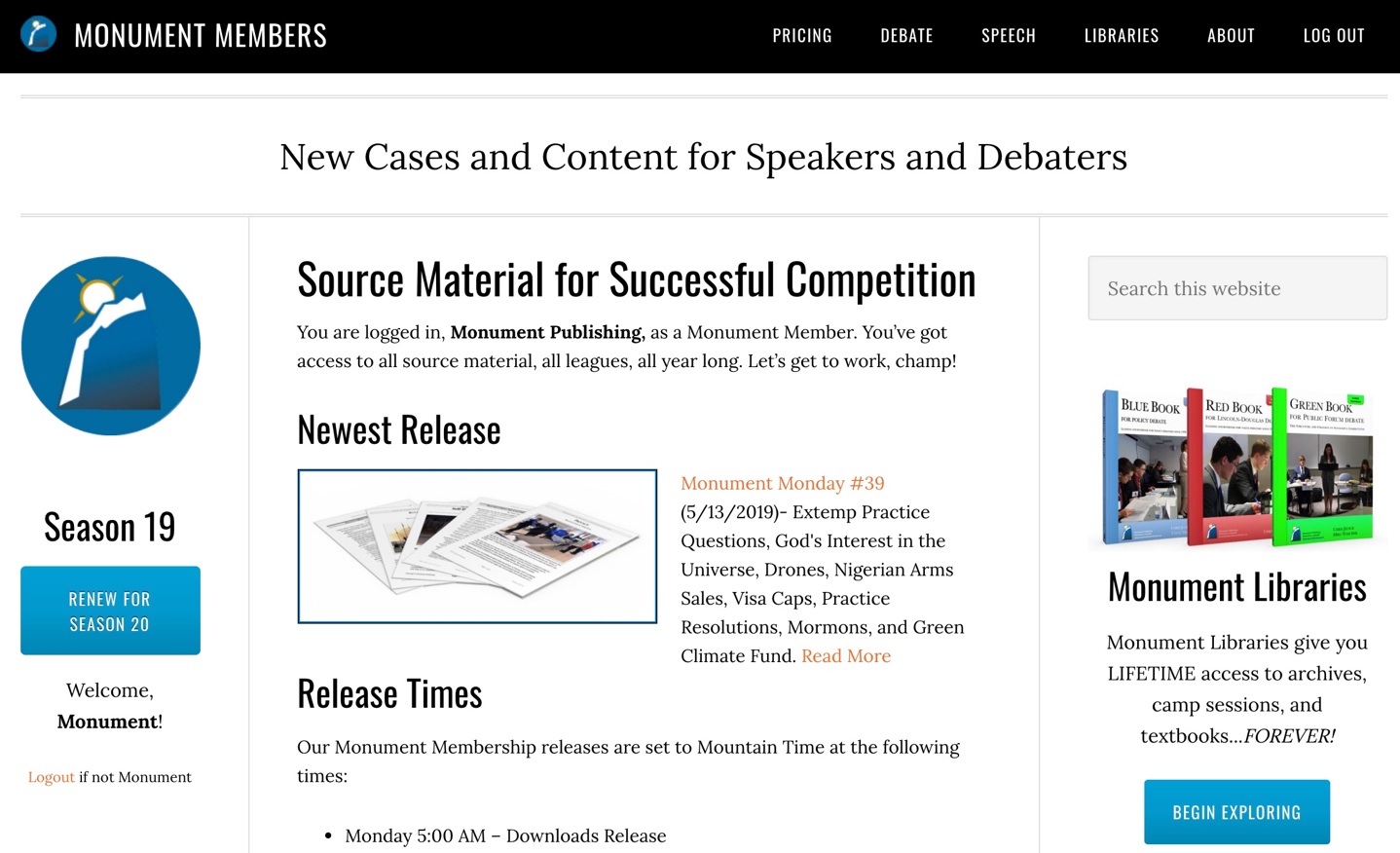 Another successful year at Monument. At the time of writing this “round up” for the year, Members have received 605 current-season files and downloaded them 90,842 times. Incredible!Monument gathered 33 authors to write for 14 categories (8 debate, 5 speech, and 1 coaching category). We hired our first editor in the fall to help launch a more consistent quality of competitive briefs for its members. We also gathered previous years archives, all textbooks published by our parent company Monument Publishing, and over 50 audios prepared from accompanying camps to open Monument Libraries, a unique warehouse of learning material available for a lifetime (an additional one-time cost applies). Again, incredible!For most competitors, the year has come to a close. National tournaments remain. This document highlights the greater publishing accomplishments for the Season 19 school year, gives hyperlinks to each collection of material, and highlights some of the options we will be offering for Season 20.Renew for Season 20Season 19 Round Up 
Recorded May 20, 2019Much happened in Season 19 and we are proud of the results of the year. This page accounts for the season’s success and gives a projection for our big plans in Season 20.OverviewMonument released content every Monday morning through four quarters (2 semesters). Each quarter contained hundreds of releases, custom written to specific leagues and events, totaling 500 guaranteed releases for the entire year. We actually released 605. The school season was as follows:Quarter 1 • August 6 through October 8, 2018
Ten releases for 14 events and categories. Events include Policy Debate, Lincoln-Douglas, Public Forum, Parliamentary Debate, Extemp, Apologetics, Platform and Interpretation. Perfect to start your journey through the competitive year.Quarter 2 • October 15 through December 17, 2018 
Releases continue, this time with case and brief development for speakers and debaters in policy, value, parli and all the speech events. Perfect for those who want to be transformed into champion competitors for the first tournaments of the year.Quarter 3 • January 7 through March 11, 2019
Members are delivered more specific negative and opposition briefs. Eleven different events and categories for 220 additional downloads throughout the year. Perfect for debaters who need to own the source content to maximize their competitive success.Quarter 4 • March 18 through May 20, 2019
The home stretch through state, regional and national championships, the fourth quarter releases additional downloads for those speakers and debaters who are ready to win. Perfect for those who need additional help to differentiate themselves from other champions.Writing TeamNathaniel Arroyave • Anna Baker • Kathryn Baker • Zachary Beddingfield • Taylor Belyeu • Mitchell Bonner • Mark Burdick • Micah Chapman • Mark Csoros • Ellen Densmore • Rachel Donka • Jascha Ely-Halliwill • Joel Erickson • Kirstin Erickson • Steven Errico • Luis Garcia • Greyson Goebel • Landon Hassoldt • Jonathan Helton • Tabitha Jeub • Chris Jeub • Drew Magness • Naomi Mathew • Paul Prentice • Nicholas Robison • Thomas Sargent • Shaylea Sawyers • Alisa Stringer • Kathryn Sumner • Rebecca Sumner • Sydney Travis • Vance Trefethen • Mike WascherResolutionsOur Monument Member Team wrote cases, briefs and articles for several debate leagues. The Season 19 resolutions were:Policy: NCFCA: "Resolved: The United States Federal Government should substantially reform its foreign policy regarding international terrorism."NFHS: "Resolved: The United States federal government should substantially reduce its restrictions on legal immigration to the United States." Stoa: "Resolved: The United States federal government should substantially reform its foreign aid."Lincoln-Douglas:NCFCA: "Resolved: When in conflict, governments should value fair trade above free trade."NSDA release six resolutions through the year, three of which Monument writes for:Sept/Oct Novice: "Resolved: Civil disobedience in a democracy is morally justified."Sept/Oct Varsity: "Resolved: In the United States, reporters ought to have the right to protect the identity of confidential sources."NOTE: Monument guarantees releases through the Sep/Oct resolution, but may include materials if resolutions overlap with archives or other debate formats.Nov/Dec: "Resolved: In a democracy, the public’s right to know ought to be valued above the right to privacy of candidates for public office."Jan/Feb 2019: "Resolved: The United States ought not provide military aid to authoritarian regimes."Mar/Apr 2019: "Resolved: The illegal use of drugs ought to be treated as a matter of public health, not of criminal justice."Nationals: "Resolved: Violent revolution is a just response to political oppression."Stoa: "Resolved: Criminal procedure should value truth-seeking over individual privacy."Public Forum: NSDA Sept/Oct: "Resolved: The United States should accede to the United Nations Convention on the Law of the Sea without reservations."NOTE: Monument guarantees releases for the Sept/Oct resolution, but may include materials if resolutions overlap with archives or other debate formats. We will continue to post resolutions as they are announced.NSDA Nov/Dec: "Resolved: The United States federal government should impose price controls on the pharmaceutical industry."NSDA Jan: "Resolved: The United States federal government should prioritize reducing the federal debt over promoting economic growth."NSDA Feb: "Resolved: The United States should end its arms sales to Saudi Arabia."NSDA Mar: "Resolved: The United States should promote the development of market rate housing in urban neighborhoods."NSDA Apr: "Resolved: The United Nations should grant India permanent membership on the Security Council."NSDA Nationals: "Resolved: The United States federal government should enforce antitrust regulations on technology giants."Our Plans for Season 20A greater document highlights our plans for Season 20 (see Season 19 Upgrades and Pricing). In summary, we are launching the following:New! Members will receive weekly downloads of valuable source material (cases, briefs, extension evidence, etc.) with ALL Season 20 material released by Christmas 2019.New! All debate materials (LD, Policy, PF) will double up on its materials to make our Christmas deadline. That means Aff/Neg release the same week!New! Parliamentary resolutions and Extemp questions will keep coming to keep you up-to-date on the most timely news and headlines.New! Apologetics questions with study guides and hyperlinks, three each week, for a TRIPLING of resource material for apol speakers.New! Platform and interpretive speeches to model all events, plus new speeches from Season 19 champions.New! Games and drills category specifically designed for coaches, teams, and clubs.New! Impromptu category of questions specifically designed to keep competitors sharp.Season 19 Categories and DownloadsWhen taken one week at a time, students consume top-quality source material that helps them grow as speakers and debaters. By year’s end, they have a massive amount of resource material to help guide them to championship status. We encourage debate coaches and clubs to print the following categories to show their Season 20 students how massive their learning can be.We covered a ton of ground throughout Season 19, giving members a host of source material for their needed preparation. The rest of this document lists each category with hyperlinks to the live articles. These articles are still available through May 31, 2019, after which they will be archived and available only through the Monument Libraries. Click the page numbers for specific categories:NCFCA Lincoln-Douglas	6NSDA Lincoln-Douglas	9Stoa Lincoln-Douglas	10Parliamentary Debate	13NCFCA Policy	16NFHS Policy	19Stoa Policy	22Public Forum	25NCFCA Apologetics	26Stoa Apologetics	29Extemp	32Interp	35Platform	37Coaches	39Libraries	42Upgrades and Pricing for Season 20	48NCFCA Lincoln-DouglasPreseason: Lincoln-Douglas Debate (6/10/2018)- This preseason document introduces you to the most exciting competitive event of Lincoln-Douglas Debate.This lesson gives students the structure, explanation and this year's Lincoln-Douglas resolution.NCFCA Lincoln-Douglas Release #01: “Resolution Overview” (INFO) (8/6/2018)- This article gives insight to this year's NCFCA Lincoln-Douglas resolution by giving your some basics on what competitors need to know about free trade, fair trade and economic analysis.NCFCA Lincoln-Douglas Release #02: “Strategies” (INFO) (8/13/2018)- This article will evaluate the factors of a conflict resolution, importance of a government actor, the meaning behind the ideologies of fair trade and free trade, and how to make…NCFCA Lincoln-Douglas Release #03: “Philosophies to the Resolution” (INFO) (8/20/2018)- Economics needs philosophy. To grapple with the crucial issues of the NCFCA LD resolution this year, you need to transcend the typical conception of economics and infuse it with philosophical…NCFCA Lincoln-Douglas Release #04: “Applications” (INFO) (8/27/2018)- This article is about applying the resolution to real life. When the judge receives your arguments, how will he compare them to what he has already seen and experienced? This…NCFCA Lincoln-Douglas Release #05: “Quality of Life” (AFF) (9/3/2018)- This case aims to ensure that the affirmative has a moral high ground in the debate. The rhetoric specifically questions the ethical validity of a negative position, while suggesting that…NCFCA Lincoln-Douglas Release #06: “Property” (NEG) (9/10/2018)- The simple way to run this negative case is very straightforward. You set the table with your resolutional analysis, clear the table by emphasizing your value and then capitalize on…NCFCA Lincoln-Douglas Release #07: “Prosperity” (AFF) (9/17/2018)- This case tells the familiar story of a middle class that's dying at the hand of liberal economic policies. It takes its persuasive power from anecdotes that many judges can…NCFCA Lincoln-Douglas Release #08: “Charity” (NEG) (9/24/2018)- This case takes the conventional understanding of free versus fair trade and turns it on its head. We typically see fair trade portrayed as extending a helping hand towards the…NCFCA Lincoln-Douglas Release #09: “General Welfare” (AFF) (10/1/2018)- Fair Trade is an economic philosophy centered around helping those at the bottom of the production process. This case argues that fair trade provides guidelines for conditions and wages that…NCFCA Lincoln-Douglas Release #10: “General Welfare” (NEG) (10/8/2018)- The negative side of this resolution has the unique opportunity to use nearly all the influential economists of history to support its side. This case sets up debaters to use…NCFCA Lincoln-Douglas Release #11: “Human Dignity” (AFF) (10/15/2018)- This download is a LD affirmative case with two main applications; child labor in the cocoa industry and the sweatshops caused by the cheap clothing market. Each illustrates what happens…NCFCA Lincoln-Douglas Release #12: “Prosperity” (NEG) (10/22/2018)- In this negative case, you will make the argument that prosperity is best achieved (on a personal and a national level) through fair trade and a free market system. The…NCFCA Lincoln-Douglas Release #13: “Fair Trade is Not Impartial” (NEG) (10/29/2018)- This negative case will not reduce the debate to capitalism and socialism. Instead, we’re going to argue that valuing fair trade over free trade leads to inherent bias in the…NCFCA Lincoln-Douglas Release #14: “Peace” (NEG) (11/5/2018)- Not a huge fan of economics? Then this case is for you. It avoids looking at the resolution through an economic lens and instead considers the international political implications of…NCFCA Lincoln-Douglas Release #15: “Ethics” (AFF) (11/12/2018)- This affirmative case constructs the following premises: ethics is the highest goal, free trade is unrestricted, and fair trade is restricted for the purpose of ethics.NCFCA Lincoln-Douglas Release #16: “Government Responsibility” (NEG) (11/19/2018)- The resolution explicitly mandates you debate within the confines of a government actor. This case attempts to leverage every implication of that.NCFCA Lincoln-Douglas Release #17: “Justice” (AFF) (11/26/2018)- The Negative will want to limit free trade to only nice and pretty and moral things. You want to show the morally bankrupt potential of free trade without the moral…NCFCA Lincoln-Douglas Release #18: “Consensus” (NEG) (12/3/2018)- This Negative case shows competitor's how to win on applications when their opponent brings up anecdotal examples and feel-good quotes, students want to be the one who shows the judge…NCFCA Lincoln-Douglas Release #19: “The Free Trade Lie” (AFF) (12/10/2018)- This is an aggressive contention-centric case that relies on solid analysis, concreate persuasion, and good numbers to win the debate round. While most affirmative cases right now are focused on…NCFCA Lincoln-Douglas Release #20: “Economic Development” (NEG) (12/17/2018)- This case uses a value of economic development. What’s really important are the two contentions; they’re full of evidence supporting the main thesis.NCFCA Lincoln-Douglas Release #21: “Coffee” (OPP) (1/7/2019)- This opp brief challenges one of the applications that Drew Magness wrote about coffee saying, "Fair Trade’s most well-known endeavor is in the coffee industry" This opposition brief challenges this…NCFCA Lincoln-Douglas Release #22: “Sweatshops Are Good” (OPP) (1/14/2019)- Naomi argues that sweatshops are a threat to human dignity. This opposition brief proves that claim wrong. Cards 1-4 show how sweatshops are the best option for people in developing…NCFCA Lincoln-Douglas Release #23: “Practicality” (AFF) (1/21/2019)- The following evidence is intended to support two major arguments. First, in practice fair trade addresses the major issues that plague developing areas. Second, practicality should always be viewed from…NCFCA Lincoln-Douglas Release #24: “Fair Trade Isn’t Fair” (NEG) (1/28/2019)- The following brief presents evidence from multiple sources suggesting that fair trade fails to provide long term benefits to the people it is supposed to help.NCFCA Lincoln-Douglas Release #25: “Tariffs Good” (OPP) (2/4/2019)- Tariffs are an example often used to illustrate how “unfair” fair trade is. Despite the claim that tariffs are harmful, the evidence shows that tariffs can have a positive impact.NCFCA Lincoln-Douglas Release #26: “Tariffs Are Bad” (OPP) (2/11/2019)- Shaylea uses tariffs to argue that fair trade is needed. This opposition brief disputes this argument, specifically the argument that tariffs are beneficial. There are several cards explaining why tariffs…NCFCA Lincoln-Douglas Release #27: “Purpose of Government” (OPP) (2/18/2019)- First, this brief establishes through several modes of proof that governments are required to respect rights, even the rights of non-citizens. Second, this brief acknowledges the difference between negative action…NCFCA Lincoln-Douglas Release #28: “Fair Price Subjectivity” (2/25/2019)- This brief establishes “fair price” as necessary for fair trade, demonstrates its economic implications, provides contradictory economic theory and details the detrimental ramifications of assuming an objective fair price.NCFCA Lincoln-Douglas Release #29: “Fair Trade Does Good” (AFF) (3/4/2019)- Fair Trade is based on the idea that farmers should be paid a wage proportional to the work and product they produce. One major sponsor of this on an international…NCFCA Lincoln-Douglas Release #30: “Fair Trade Ineffective” (NEG) (3/11/2019)- In this download author Nathaniel Arroyave lays out a negative brief on why fair trade is ineffective by addressing the inherent practical flaws within fair trade and Fairtrade’s setup itself.NCFCA Lincoln-Douglas Release #31: “Child Labor” (OPP) (3/18/2019)- Is there any way to combat the child labor argument? Fortunately, the answer is yes. In fact, there are several ways to take down this argument. This brief addresses some…NCFCA Lincoln Douglas Release #32: “Res K” (OPP) (3/25/2019)- The basic flow of the case is this: fair trade corrects unfairness, government intervention (read: unfree trade) creates unfairness, so governments shouldn’t support unfree trade, so there’s no conflict. The…NCFCA Lincoln-Douglas Release #33: “Why Freedom Fails” (OPP) (4/1/2019)- This OPP brief isn’t against the Negative value of freedom, per se, because I don’t know of any debater running that value. This brief is, however, against the concept of…NCFCA Lincoln-Doulgas Release #34: “Government Obligation” (OPP) (4/8/2019)- Government Obligation can be a tricky argument, especially on the affirmative. After all, all the negative has to do is turn ‘necessary regulations’ into ‘red tape’ and the judge is…NSDA Lincoln-DouglasPreseason: Lincoln-Douglas Debate (6/10/2018)- This preseason document introduces you to the most exciting competitive event of Lincoln-Douglas Debate.This lesson gives students the structure, explanation and this year's Lincoln-Douglas resolution.NSDA Lincoln-Douglas Release #01: “Overview of Civil Disobedience” (INFO) (8/6/2018)- For the purpose to debate civil disobedience. This document is a introductory document that discusses the ins and outs of the civil discourse between citizens and government.NSDA Lincoln-Douglas Release #02: “Resolutional Analysis of Civil Disobedience” (INFO) (8/13/2018)- This download is a 3 fold way of analyzing the topic of civil disobedience.NSDA Lincoln-Douglas Release #03: “National Interest” (AFF) (8/20/2018)- This affirmative case will argue that in order to protest unjust wars where no political party in the democracy will object, truly patriotic people will use civil disobedience to protest…NSDA Lincoln-Douglas Release #04: “Popular Sovereignty” (NEG) (8/27/2018)- Considering speed limits and the chaos of the Ferguson looting and riots, the Negative case delves into the value of popular sovereignty.NSDA Lincoln-Douglas Release #05: “Anarchist” (AFF) (9/3/2018)- This philosophically strong case explores the idea of civil disobedience by looking at the justifications of anarchy.NSDA Lincoln-Douglas Release #06: “Bernie Sanders” (NEG) (9/10/2018)- Bernie Sander has a history of civil disobedience? This case paints the parallel between Bernie Sanders evolution of beliefs and the maturation of socialism.NSDA Lincoln-Douglas Release #07: “Freedom” (AFF) (9/17/2018)- This resolution questions whether reporters ought to have access to the essential tools that make their job possible. The case for freedom answers that question with a definite ‘yes.’NSDA Lincoln-Douglas Release #08: “Public Safety” (NEG) (9/24/2018)- This case requires you to win the definition of a right, and to hold that over your opponent. Your resolutional analysis is key. If you can prove that reporters do…NSDA Lincoln-Douglas Release #09: “Free Speech” (AFF) (10/1/2018)- This case, in essence, consists of you asking the judge why citizens should be compelled by their government to speak. After all, compelling speech is the same as controlling speech,…NSDA Lincoln-Douglas Release #10: “Truth” (NEG) (10/8/2018)- Affirmative debaters take note, negative debaters take heed. This case does address the reporter’s rights, but only vaguely. It provides more analysis for why reporters should not keep confidential sources,…NSDA Lincoln-Douglas Release #11: “Justice” (AFF) (10/15/2018)- Journalists help keep us accountable. They provide the people in any society with the information hey need to make the most informed decisions possible. More than that, they do the…NSDA Lincoln-Douglas Release #12: “Media Trust” (NEG) (10/22/2018)- This case is centered around its value. It’s going to be extremely difficult, if not impossible for an affirmative team to argue that confidentiality increases people’s trust in the press.…NSDA Lincoln-Douglas Release BONUS: “Democracy” (AFF) (10/29/2018)- This is an Affirmative Lincoln-Douglas case for the NSDA Nov/Dec resolution. This case was reworked from another league when a similar resolution was run in 2006.Stoa Lincoln-DouglasPreseason: Lincoln-Douglas Debate (6/10/2018)- This preseason document introduces you to the most exciting competitive event of Lincoln-Douglas Debate.This lesson gives students the structure, explanation and this year's Lincoln-Douglas resolution.Stoa Lincoln-Douglas Release #01: “Resolution Overview” (INFO) (8/6/2018)- This lesson starts by defining and explaining criminal procedure, privacy, and truth-seeking. From there, it examines some potential values and criterions behind the sides of the resolution.Stoa Lincoln-Douglas Release #02: “Resolution Strategies” (INFO) (8/13/2018)- This lesson examines both sides of the resolution by examining relevant information and unique first-thoughts. While also giving some helpful tips to improve strategy.Stoa Lincoln-Douglas Release #03: “Philosophies of the Resolution” (INFO) (8/20/2018)- This informational article gives some insight on the philosophical aspects behind this year's Stoa Lincoln-Douglas resolution. To debate this year’s resolution, you must understand transcendent principles, not just precedent.Stoa Lincoln-Douglas Release #04: “Applications” (INFO) (8/27/2018)- This informational article covers different court issues and the dealings of criminal procedure to give an idea and foundation of where to start when writing cases for this year's Stoa…Stoa Lincoln-Douglas Release #05: “Justice” (AFF) (9/3/2018)- This download is the first Affirmative case for the Stoa 19 Season! The value for this case is justice. It argues truth-seeking gets justice and privacy NEVER gets justice and…Stoa Lincoln-Douglas Release #06: “Human Rights” (NEG) (9/10/2018)- This download is the first Negative case for Stoa Lincoln-Douglas debaters! It gives definitions, application and contentions formatted into a case that provides the value of human rights.Stoa Lincoln-Douglas Release #07: “Social Contract” (AFF) (9/17/2018)- The key to persuasion (and this is true in any Lincoln-Douglas debate resolution) is to make your side seem like the emotional—yet reasonable—choice, and to shift the rhetorical debate to…Stoa Lincoln-Douglas Release #08: “Innocent Until Proven Guilty” (NEG) (9/24/2018)- This negative case provides reasoning and applications for a value centered around the phrase, "Innocent until proven guilty". The case argues that the valuing of truth-seeking over privacy is an…Stoa Lincoln-Douglas Release #09: “Probable Cause” (AFF) (10/1/2018)- Each and every day, law enforcement across America and around the world protects our security (this case's value) using one incredibly important concept: probable cause (this case's criterion).Stoa Lincoln-Douglas Release #10: “Human Rights” (NEG) (10/8/2018)- This case has a certain point of view when it comes to criminal procedure. That it is the important picture. I’ll be first referencing how to take this case and…Stoa Lincoln-Douglas Release #11: “Public Safety” (AFF) (10/15/2018)- Your value is a buffer. If negative tries to run some abstract ideology such as protection of rights or justice, your response is simple: Subjective. The strength in public safety…Stoa Lincoln-Douglas Release #12: “Corruption” (NEG) (10/22/2018)- This case says that privacy is more than just “something we should have because it feels good”, it is instead a necessity to protect ourselves from corruption. It may be…Stoa Lincoln-Douglas Release #13: “Justice For All” (AFF) (10/29/2018)- This affirmative case hopes to convince the judge that it is unjust for criminals to walk free because we couldn't use evidence against them. And, if you really think about…Stoa Lincoln-Douglas Release #14: “Liberty” (NEG) (11/5/2018)- In order to successfully address this resolution, the negative debater must show that truth, no matter how valuable, does not justify violation of fundamental rights. This download is a negative…Stoa Lincoln-Douglas Release #15: “Protection” (AFF) (11/12/2018)- To sum up the case, the value is protection, particularly the protection of the innocent. The contentions focus on the Fourth and Fourteenth Amendments, and on the limitations of rights.…Stoa Lincoln-Douglas Release #16: “Miranda Rights” (NEG) (11/19/2018)- This case leverages rights-oriented impacts without devolving into the circularity of defining privacy as a right.Stoa Lincoln-Douglas Release #17: “Privacy is Dead” (AFF) (11/26/2018)- Most LD cases negotiate a delicate balance between the two ideals in the resolution, affirming the worth of both while positing the superiority of one. Dispensing with that convention, this…Stoa Lincoln-Douglas Release #18: “Individual Rights” (NEG) (12/3/2018)- This Negative case give the value of individual rights, arguing that Rights are essential to existence. And every society must have a viable governing body that protects their rights.Stoa Lincoln-Douglas Release #19: “Justice” (AFF) (12/10/2018)- This case is special because the definitions are operationally defined. Reason being is because of this season I’ve seen that flexible, understandable, and reasonable definitions have helped me a lot…Stoa Lincoln-Douglas Release #20: “Goal” (NEG) (12/17/2018)- This case is built around a pretty simple premise: if you must choose between an inherently valuable principle and a means of attaining an inherently valuable principle, choose the principle…Stoa Lincoln-Douglas Release #21: “Dark Web” (OPP) (1/7/2019)- Some Affirmatives for this resolution use fear to their advantage by referencing some of the scary things that happen when privacy gets out of hand. A lesser-known but powerful application…Stoa Lincoln-Douglas Release #22: “Warrants” (OPP) (1/14/2019)- This brief will, for the most part, focus around one main idea: search warrants are, and have always been, a means by which privacy is protected, not violated.Stoa Lincoln-Douglas Release #23: “Defending Search Warrants” (OPP) (1/21/2019)- Depending on the specifics of the case, search warrant applications can be used on either side of the resolution. Therefore, it can be frustrating when debaters attempt to claim that…Stoa Lincoln-Douglas Release #24: “Danielle Van Dam” (OPP) (1/28/2019)- Danielle Van Dam is an interesting application that serves as an emotional and impactful example. Affirmative will use this example to prove at least two things, we will discuss what…Stoa Lincoln-Douglas Release #25: “Emotions Make Poor Legislators” (NEG) (2/4/2019)- Micah then discusses we sometimes must make difficult decisions to save lives. The following brief examines this argument in detail. There are two steps that debaters ought to take when…Stoa Lincoln-Douglas Release #26: “Attorney Client Privilege” (OPP) (2/11/2019)- Attorney client privilege (ACP) sounds like a very complex and hard to understand application, but on its face its a very simple application, with a very simple goal. But as…Stoa Lincoln-Douglas Release #27: “Carpenter v. US” (AFF) (2/18/2019)- Carpenter v. United States has become an increasingly popular application on the Negative, and sees a great likelihood of becoming a staple Negative application as the season continues. Though this…Stoa Lincoln-Douglas Release #28: “DNA Evidence Stands” (AFF) (2/25/2019)- DNA Evidence is a staple of criminal courts and law enforcement, and as such, must be addressed on the Affirmative. The Negative will likely cite DNA evidence in cases where…Stoa Lincoln-Douglas Release #29: “Exclusionary Rule” (OPP) (3/4/2019)- In this opposition release, Mark Csoros explains how to address the popular affirmative application of the exclusionary rule.Stoa Lincoln-Douglas Release #30: “Patriot Act” (OPP) (3/11/2019)- This year, some debaters are running applications centered around the NSA’s surveillance programs. This is usually run as an affirmative application, though there is room for the application on both…Stoa Lincoln-Douglas Release #31: “Utah v. Strieff” (OPP) (3/18/2019)- In this OPP brief, author Thomas Sargent give some perspective on the Supreme Court Case application Utah v. Strieff.Stoa Lincoln Douglas Release #32: “Kavanaugh” (OPP) (3/25/2019)- When I kept up to date with the Kavanaugh confirmation, I didn’t even think he would lay a finger on this resolution. But low and behold, he did enter by…Stoa Lincoln-Douglas Release #33: “Egalitarianism” (AFF) (4/1/2019)- In this release Author Chris Jeub presents an affirmative case on egalitarianism.Stoa Lincoln-Douglas Release #34: “Information” (AFF) (4/8/2019)- Here’s a philosophically-heavy case rewritten from 2005’s NCFCA resolution. It was originally written by Chloe Anderson of Colorado, modified by Chris Jeub.Stoa Lincoln-Douglas Release BONUS: “Providing Justice” (AFF) (4/29/2019)- We always want the government to serve the people; not the other way around. So, when we talk about something like criminal procedure, what should be the ultimate goal? What…Stoa Lincoln-Douglas Release BONUS: “Finding the Balance” (NEG) (5/6/2019)- The advantage to running a balanced negative with this resolution is that privacy is very important and truth seeking is necessary. Seldom will you find a judge complaining that one…Parliamentary DebatePreseason: Parli Debate (6/18/2018)- This preseason document introduces you to the most exciting competitive event of Parli Debate.Parli Release #01: “Higher Education” (8/6/2018)- This week’s topics of debate include higher education, presidential authority of classified information, the federal government’s unconstitutional authority in the financing market, and more!Parli Release #02: “Internet of Things” (8/13/2018)- This download gives some analysis on the Internet of Things. It also gives practice resolution for Parli debaters.Parli Release #03: “Trump’s Trade War” (8/20/2018)- This week’s topics of debate include Trump’s tariffs, the Manafort tax fraud, privacy, public health issues, immigration policy, the valuation of Apple, and more!Parli Release #04: “Soft Power” (8/27/2018)- This week’s topics of debate include soft power and hard power, epistemology and truth, immigration reform, the second amendment, Venezuelan refugees, and more!Parli Release #05: “John McCain” (9/3/2018)- This week’s topics of debate include John McCain, the python in Poland, identity fraud for minors, weather Jeff Sessions should go, the so-called “Crisis for Democracy,” Aretha Franklin, and more!Parli Release #06: “Kavanaugh” (9/10/2018)- This week’s topics of debate include social media’s truth problems, the U.S.’s involvement with Palestine, the next trillion-dollar company, Argentina’s financial woes, America’s immigration court backlog, attorney-client privilege, and protests…Parli Release #07: “Hungary” (9/17/2018)- This week’s topics of debate include sanctions on Hungary, ethical campaign finance, the latest on Brett Kavanaugh’s confirmation, cohesion funding for Baltic states, FEMA, and more!Parli Release #08: “Google” (9/24/2018)- This week’s topics of debate include Google’s controversy, Nike’s ad, Trump’s tweets, Socrate's theories and more!Parli Release #09: “More on Kavanaugh” (10/1/2018)- This week’s topics of debate include the Kavanaugh hearings, racial tensions, Elon Musk, Italy’s financial problems, whether public apologies matter much, and more!Parli Release #10: “Public Shaming” (10/8/2018)- This week’s topics of debate include social smearing, economic disparities, Trudeau’s recent showdown with Donald Trump, foreign dependency in our military, and more!Parli Release #11: “Criminal Justice Reform” (10/15/2018)- This week’s topics of debate the criminal justice system, aging infrastructure, secret videos of private conversations, whether welfare really helps the poor, and more!Parli Release #12: “October Surprise” (10/22/2018)- This week’s topics of debate include the midterm elections, a scenario where war breaks out between Turkey and Saudi Arabia (and what the US should do about it), resolutions about…Parli Release #13: “Mailed Terrorism” (10/29/2018)- This week’s topics of debate include the mailed bombs, upcoming elections, the IPCC, journalist Khashoggi, and more!Parli Release #14: “Executive Orders” (11/5/2018)- This week’s topics of debate include governmental power separation, global communication, Iran, economic growth, and more!Parli Release #15: “Harvard” (11/12/2018)- This week’s topics of debate include identity politics, the impact of Beto O’Rourke’s Senate race, tensions with China, campus carry, the 17th Amendment, and historical scenario resolutions on Microsoft, the…Parli Release #16: “Religion vs. Equity” (11/19/2018)- This week’s topics of debate include Julian Assange’s brand of journalism, the Kosovo/Serbia dispute, America’s relationship with the Philippines, China’s human rights situation, epistemic certainty, Universal Basic Income, and free…Parli Release #17: “Pride and Prejudice ” (11/26/2018)- This week’s topics of debate include uncontacted civilizations, social contract theory, public vs. voucher schools, the right to be forgotten, taxation, expensive sporting venues, adversarial justice, and a final resolution…Parli Release #18: “Betsy DeVos” (12/3/2018)- This week’s topics of debate include Title IX, American football, romaine lettuce (or rather the CDC’s power over it), Hitler analogies, overthrowing governments, Microsoft, and what world leaders need to…Parli Release #19: “George HW Bush” (12/10/2018)- This week’s topics of debate include George H.W. Bush, whether riots should be cracked down upon, the rights of refugees, military aid to authoritarian regimes, the federal debt, and voter…Parli Release #20: “Obamacare” (12/17/2018)- This week’s topics of debate include the recent Obamacare strike down, regulation of Amazon, free trade, American oil independence, and video gaming for minors.Parli Release #21: “Democrat House” (1/7/2019)- This week’s topics of debate include the new Democratic House, gerrymandering laws, requiring head coverings in Congress, the US in Syria, and whether the Wall is really a national security…Parli Release #22: “Watson’s Censure” (1/14/2019)- This week’s topics of debate include declaring a state of national emergency, the 2020 Republican primaries, the TSA, lone wolf founders, recreational marijuana, Iran’s nuclear enrichment program, tariffs on China,…Parli Release #23: “India’s Economic Inequality” (1/21/2019)- This week’s topics of debate include the New England Patriots, Israeli strikes in Syria. China’s war on pollution, autonomy to Bangsamoro, the shutdown, Turkey’s security ability, and migrant aid.Parli Release #24: “Indictment of Roger Stone” (1/28/2019)- This week’s topics of debate include Stone’s indictment, the border wall, Venezuelan leadership, gun control, and more!Parli Release #25: “Venezuelan Politics” (2/4/2019)- This week’s topics of debate include Venezuelan politics, capitalism, international relations, the 2020 election, and more!Parli Release #26: “Virginia Politics” (2/11/2019)- This week’s topics of debate include the recent Virginia politics crisis, southern border security, self-driving cars and Alexandria Ocasio-Cortez’s Green New DealParli Release #27: “National Emergency” (2/18/2019)- This week’s topics of debate include the recent National Emergency declaration, democracy, the electoral system, and the death penalty.Parli Release #28: “Brexit” (2/25/2019)- This week’s topics of debate include Brexit, the National Emergency, gaining of citizenship, gun background-checks, Jussie Smollett’s allegedly false police report, and more!Parli Release #29: “Battle For Kashmir” (3/4/2019)- This week’s final round goes deep into India and Pakistan, Other topics include, Separation of Church and State, voting obligations, humans rights and much more!Parli Release #30: “Ilhan Omar” (3/11/2019)- This week’s final round goes deep into Ilhan Omar. Other topics include child obesity, public libraries as sanctuaries for the homeless, bypassing the electoral college, protecting babies and birth, a…Parli Release #31: “Steel Tariffs” (3/18/2019)- This week’s initial round opens up the idea of steel tariffs as a debatable idea. Other topics include saving the planet, making public meeting places safer, politicizing justice, flat tax,…Parli Release #32: “College Censors” (3/25/2019)- This week’s challenges this signature executive order, for better or for worse. Other topics include emergency declarations, whether the mainstream media is dramatic or realistic, Russian collusion, New Zealand, and…Parli Release #33: “The Mueller Report” (4/1/2019)- This week’s topics of debate include the responsibilities of developed countries towards refugees, the economic practices of developing nations, Facebook’s evolving standards, artificial intelligence in medicine, the Green New Deal,…Parli Release #34: “The Mueller Report II” (4/8/2019)- This week’s topics of debate include customer service in hipster coffee shops, retributive justice, Kirstjen Nielsen’s time as DHS head, Israel’s status as a Jewish state, Florida’s abortion bill, England’s…Parli Release #35: “Sanctuary Stories” (4/15/2019)- This week’s topics of debate include immigration reform, universal basic income, black holes, climate change, international relations, and more!Parli Release #36: “Notre Dame Donations” (4/22/2019)- This week’s topics of debate include social responsibility, universal basic income, black holes, climate change, international relations, and more!Parli Release #37: “National Popular Vote” (4/29/2019)- This week’s topics of debate include the National Popular Vote, teen suicide, California’s leadership, the definition of “navigable waters,” Obamacare, capitalism, and new presidential candidates.Parli Release #38: “Practice Resolutions” (5/6/2019)- This download has four rounds of practice resolutions to help competitors polish up before their national tournaments. Parli Release #39: “Practice Resolutions” (5/13/2019)-  The following is a “round robin” tournament with one out round. The first resolution reflects the spotlight topic on the title page. Use these resolutions to practice parliamentary debate. Use…NCFCA PolicyPreseason: Policy Debate (6/25/2018)- This preseason document introduces the most exciting competitive event of Policy Debate. It gives the foundation of policy by giving competitor's an understanding of the structure, rules, explanation and the…NCFCA Policy Release #01: “History of International Terrorism” (INFO) (8/6/2018)- Policy debaters must have a solid understanding of the history of the year’s topic of study. The purpose of this article is to give competitors the underlying knowledge of that…NCFCA Policy Release #02: “Status Quo International Terrorism” (INFO) (8/13/2018)- In this download, we examine some of the better known and widely debated issues that are currently being discussed in the literature on international terrorism. Our goal is not to…NCFCA Policy Release #03: “Drones” (AFF) (8/20/2018)- Drone strikes have been a key element in US counterterrorism, but drone strikes sometimes kill innocent men, women and children unlucky enough to be nearby whenever the missile hits. This…NCFCA Policy Release #04: “Drones” (NEG) (8/27/2018)- This Negative brief gives the reasoning and evidence against the mandate to get rid of the use of oversea counter-terror drones. The affirmative plan would cancel the use of drones,…NCFCA Policy Release #05: “Pakistan” (AFF) (9/3/2018)- The United States and Pakistan have worked together to fight against terrorism. However, President Trump decided to freeze the military aid to Pakistan because he didn’t believe Pakistan was doing…NCFCA Policy Release #06: “Pakistan” (NEG) (9/10/2018)- This negative brief argues that Pakistan does not need military aid. The affirmative would like to continue aid to Pakistan, whereas this negative brief says that if the US really…NCFCA policy Release #07: “Afghanistan” (AFF) (9/17/2018)- This affirmative case provides the reasons behind why the US presence in Afghanistan has been wasteful. The evidence argues that thousands of Americans have been wounded or killed and billions…NCFCA Policy Release #08: “Afghanistan” (NEG) (9/24/2018)- The Affirmative case argues that further military efforts in Afghanistan are futile. This Negative brief argues that withdrawing our forces would lead to a much worse future. The Status Quo…NCFCA Policy Release #09: “Life Sanctions Sudan” (AFF) (10/1/2018)- Sanctions against Sudan were just permanently lifted by the Trump Administration. However, there are still some sanction in effect and Sudan remains on the SST list. This download is an…NCFCA Policy Release #10: “Sanctions on Sudan ” (NEG) (10/8/2018)- The affirmative argues for removing Sudan from the SST list and revoking all remaining sanctions on Sudan. In response, this negative brief argues that the plan isn’t topical, isn’t needed,…NCFCA Policy Release #11: “Repeal AUMF” (AFF) (10/15/2018)- Days after 9/11, Congress passed the 2001 Authorization for the Use of Military Force (AUMF). The affirmative case argues that now is the time for Congress to take back its…NCFCA Policy Release #12: “Repeal AUMF” (NEG) (10/22/2018)- This is a negative brief that argues agains the repeal of the 2001 Authorization for Use of Military Force (AUMF). The brief argues that the Affirmative plan is not realistic…NCFCA Policy Release #13: “Withdrawal from Somalia” (AFF) (10/29/2018)- The US has direct military involvement in Somalia, but US involvement only fuels the fire. This case disengages from Somalia and tells the warring factions to negotiate a political settlement.NCFCA Policy Release #14: “Military Aid in Somalia – Good” (NEG) (11/5/2018)- This Negative brief argues that our military strategy in Somalia works. Current policies are reducing terrorism and stabilizing the country. The last time we disengaged from Somalia was a disaster…NCFCA Policy Release #15: “Repeal Jasta” (AFF) (11/12/2018)- JASTA, or the Justice Against Sponsors of Terrorism Act, was enacted to allow victims of 9/11 to sue Saudi Arabia for their involvement in the terrorist attacks. This case argues…NCFCA Policy Release #16: “Repeal JASTA” (NEG) (11/19/2018)- This brief responds to the affirmative's plan to repeal JASTA. It includes several more reasons why the status quo is fine.NCFCA Policy Release #17: “Russia SST” (AFF) (11/26/2018)- Countries put onto the SST list are automatically subject to sanctions and consequences. This Plan puts Russia on the State Sponsor of Terrorism list until they reform.NCFCA Policy Release #18: “Russia SST List” (NEG) (12/3/2018)- This Negative brief argues that we will face the disadvantage of Russian retaliation, not only against the U.S., but also against the U.S.’ allies, which would cause the U.S.’ relationship…NCFCA Policy Release #19: “Egypt Military Aid” (AFF) (12/10/2018)- The US provides anti-terrorism military aid to Egypt. Unfortunately, that support is not sufficient. When the Affirmative team increases military aid and training with this plan, they will reaffirm the…NCFCA Policy Release #20: “Military Aid to Egypt” (NEG) (12/17/2018)- This Negative brief says that Egypt doesn’t need or want our help. The U.S.-Egypt relationship isn’t as important as it once was, the U.S. weapon manufacturing industry isn’t a very…NCFCA Policy Release #21: “Terrorism is Not a Problem” (GEN) (1/7/2019)- This brief is meant to help you out when you’re hitting a case you know little about – especially if that case is increasing U.S. overseas involvement.NCFCA Policy Release #22: “Definitions and Topicality” (GEN) (1/14/2019)- This is a comprehensive topicality brief (from a Negative perspective, although an Affirmative could use it if a definition fits their case) providing multiple definitions of terrorism and "foreign policy"…NCFCA Policy Release #23: “Debunking Root Causes of Terrorism” (GEN) (1/21/2019)- This brief will help you prove that and can be used generically against multiple AFF cases that will try to fight or reduce terrorism in the world.NCFCA Policy Release #24: “Guantanamo” (AFF) (1/28/2019)- Guantánamo Bay detention facility center was established by the United States in 2002 as a place to hold people perceived to be ‘enemy combatants’ in the ‘war on terror.’ This…NCFCA Policy Release #25: “Guantanamo” (NEG) (2/4/2019)- The AFF plan closes the Guantanamo detention facility center because of alleged human rights abuses. This neg brief shows that those “human rights abuses” don’t occur, and that the terror…NCFCA Policy Release #26: “FISA 702” (AFF) (2/11/2019)- Section 702 of the Foreign Intelligence Surveillance Act allows the government to spy on communications of suspected foreign terrorists without a warrant. The USA RIGHTS ACT of 2017 reforms section…NCFCA Policy Release #27: “FISA 702” (NEG) (2/18/2019)- On negative, it’s important to remember that you aren’t just debating against a plan, you’re also arguing for something. In this case, your job is to argue for FISA Section…NCFCA Policy Release #28: “Yemen” (AFF) (2/25/2019)- The United States is violating its Constitution to fight in a war that increases the threat of terrorism and contributes to one of the largest humanitarian crises in the world.…NCFCA Policy Release #29: “Yemen” (NEG) (3/4/2019)- Negative will show that US participation reduces, not aggravates, the suffering in Yemen.  And fighting the rebels in Yemen is a good thing because they’re really bad guys and create…NCFCA Policy Release #30: “Lebanon Sanctions” (NEG) (3/11/2019)- The AFF plan imposes sanctions on Lebanon, most likely for its support of the terrorist group Hezbollah, which is a political party in the Lebanese government and also classified as…NCFCA Policy Release #31: “Cyberterrorism” (NEG) (3/18/2019)- This brief argues that cyber terrorism is being addresses by our government and private sector. Cyber terrorism has been overhyped and is not the means terrorists use because it does…NCFCA Policy Release #32: “Nuclear Terrorism” (NEG) (3/25/2019)- Affirmatives may argue that this form of terror is knocking at the world’s door, but fortunately, it’s not as big of a deal as they will crack it up to…NCFCA Policy Release #33: “Palestine TSP” (NEG) (4/1/2019)- The AFF case passes a bill that was introduced in Congress but never passed. The bill would impose various sanctions on countries and individuals that provide any substantial material support…NCFCA Policy Release #34: “Turkey/Hamas Sanctions” (NEG) (4/8/2019)- The AFF plan imposes sanctions on Turkey for its support of the Palestinian group Hamas until they quit supporting them.NCFCA Policy Release #35: “Fulani Herdsmen” (NEG) (4/15/2019)- The AFF case does something to have the US intervene in Nigeria to protect (Christian) Bachama and Berom farmers against attacks by (Muslim) Fulani Herdsmen. Their conflict goes back a…NCFCA Policy Release #36: “Niger Delta Avengers” (NEG) (4/22/2019)- The Niger Delta Avengers are a militant group that has sprung up from time to time in the oil-producing region of Nigeria (the Niger River Delta). They have recently become…NCFCA Policy Release #37: “Houthi FTO” (NEG) (4/29/2019)- “FTO” = Foreign Terrorist Organization. The Houthi are the Iranian-backed rebel movement currently fighting against the Saudi-led alliance (including the US) supporting the erstwhile government of Yemen. Yemen is a…NCFCA Policy Release #38: “Tri-Border Area Hezbollah” (NEG) (5/6/2019)- This Negative brief addresses the affirmative plan that will do something about the terrorists in the tri-boarder area. THe aff plan will enact sanctions under Section 311 of the Patriot…NCFCA Policy Release #39: “Drones JSOC” (NEG) (5/13/2019)- This NEG brief argues that drones in Status Quo are on balance net-beneficial. If AFF reduces their use, that will cause more problems than it would solve. And moving responsibility…NFHS PolicyPreseason: Policy Debate (6/25/2018)- This preseason document introduces the most exciting competitive event of Policy Debate. It gives the foundation of policy by giving competitor's an understanding of the structure, rules, explanation and the…NFHS Policy Release #01: “History of Immigration” (INFO) (8/6/2018)- Policy debaters must have a solid understanding of the history of the year’s topic of study. The purpose of this article is to give competitors the underlying knowledge of that…NFHS Policy Release #02: “Status Quo Immigration” (INFO) (8/13/2018)- In this member release, we examine some of the better known and widely debated issues that are currently being discussed in the literature on legal immigration in the United States.…NFHS Policy Release #03: “The Case for Refugees” (AFF) (8/20/2018)- This case argues that the US should stand up for refugees. Our example will motivate other nations to step up as well.NFHS Policy Release #04: “Evidence For Refugees” (2A) (8/27/2018)- This 2A Evidence is an extension of the policy debate case Safe Haven: The Case for Refugees. The case encourages the increase of refugees in America. This brief extends that…NFHS Policy Release #05: “Refugees” (NEG) (9/3/2018)- This download provides Negative evidence to aid them with the argument that the most cost-effective way to help the most refugees is to pay to maintain them in the region…NFHS Policy Release #06: “EB5” (AFF) (9/10/2018)- This case argues that the EB-5 visa pilot program was never supposed to be a long term solution and therefore should be replaced.NFHS Policy Release #07: “EB5” (2A) (9/17/2018)- This 2A Evidence is an extension of the policy debate case Show Me The Money: The Case For EB-5.NFHS Policy Release #08: “EB-5 Visas” (NEG) (9/24/2018)- This Monument Members release gives the opposing side of the EB-5 issues by considering a load of disadvantages.NFHS Policy Release #09: “U-Visas” (AFF) (10/1/2018)- This lesson lays out the foundation of a case of work visas. It gives you everything necessary to run in a debate round.NFHS Policy Release #10: “U-Visas” (2A) (10/8/2018)- This lesson is a brief which provides additional evidence for backing up the case. NFHS Policy Release #11: “U-Visa” (NEG) (10/15/2018)- This lesson argues against U-visas, arguing that they U's depend on the immigrant claiming to be a crime victim, they open the door to all kinds of fraud and false…NFHS Policy Release #12: “H2A Reform” (AFF) (10/22/2018)- This case provides evidence and substantial reasoning behind the importance of reforming H2A.NFHS Policy Release #13: “H2A Reform” (2A) (10/29/2018)- This 2A brief provides additional evidence and substantial reasoning behind the importance of reforming H2A.NFHS Policy Release #14: “H2A Reform” (NEG) (11/5/2018)- Affirmative plan reduces restrictions on H-2A visas and gets the illegal workers a pathway to legalization so that they get into the system and become taxpaying members of society. AFF's…NFHS Policy Release #15: “H1B” (AFF) (11/12/2018)- H-1B visas are visas given to hi-tech foreigners to work for 3 years in the U.S. (and can be renewed once for 3 more years). H-1B immigrants are typically highly…NFHS policy Release #16: “H1B” (2A) (11/19/2018)- H-1B visas are visas given to hi-tech foreigners to work for 3 years in the U.S. (and can be renewed once for 3 more years). H-1B immigrants are typically highly…NFHS Policy Release #17: “H1B” (NEG) (11/26/2018)- H-1B visas are visas given to hi-tech foreigners to work for 3 years in the U.S. (and can be renewed once for 3 more years). There's no shortage of US…NFHS Policy Release #18: “DACA Fix” (AFF) (12/3/2018)- This document gives the full evidence based reason on why DACA does indeed need to be fixed. All cards are neatly cut and ready to be ran in a debate…NFHS Policy Release #19: “DACA Fix” (2A) (12/10/2018)- This document gives additional evidence based reason on why DACA does indeed need to be fixed. All cards are neatly cut and ready to be ran in a debate round.NFHS Policy Release #20: “DACA Fix” (NEG) (12/17/2018)- This document gives counter evidence on why DACA does not need to be fixed. All cards are neatly cut and ready to be ran in a debate round.NFHS Policy Release #21: “Rohingya” (AFF) (1/7/2019)- Case Summary: The Rohingya are an ethnic and religious minority group living in a region of Myanmar (also known as Burma). They have been relentlessly persecuted by the government, stripped…NFHS Policy Release #22: “Rohingya” (2A) (1/14/2019)- This lesson provides additional evidence for the case of Rohingya refugees. The Rohingya are an ethnic and religious minority group living in a region of Myanmar (also known as Burma). …NFHS Policy Release #23: “Rohingya” (NEG) (1/21/2019)- The Rohingya are an ethnic and religious minority group living in a region of Myanmar (also known as Burma). Affirmative argues that resettlement in safe places, like the US, is…NFHS Policy Release #24: “State Visas” (AFF) (1/28/2019)- This plan enacts State Sponsored Visa Pilot Program Act of 2017.  SSPPVA was proposed by Sen. Ron Johnson (R-Wisc.) in 2017 but never enacted.  In the Status Quo, the federal…NFHS Policy Release #25: “State Visas” (2A) (2/4/2019)- This plan enacts State Sponsored Visa Pilot Program Act of 2017.  SSPPVA was proposed by Sen. Ron Johnson (R-Wisc.) in 2017 but never enacted.  In the Status Quo, the federal…NFHS Policy Release #26: “State Visas” (NEG) (2/11/2019)- Negative will argue that devolving immigration policy to the states is unconstitutional and unworkable.  It's too easy to cross state lines once they get into the country, and that will…NFHS Policy Release #27: “Open Immigration” (AFF) (2/18/2019)- There's no moral justification for refusing people the human right to migrate. And this country would reap numerous economic and social benefits from the influx of new workers. In addition,…NFHS Policy Release #28: “Open Immigration” (2A) (2/25/2019)- There's no moral justification for refusing people the human right to migrate. And this country would reap numerous economic and social benefits from the influx of new workers. In addition,…NFHS Policy Release #30: “Social Media” (AFF) (3/11/2019)- Summary: The Trump administration has called for tougher vetting of immigrants into the U.S., so the Department of Homeland Security instituted a program that required applicants from select nations to…NFHS Policy Release #31: “Social Media” (NEG) (3/18/2019)- The NEG will argue that – apart from the obvious foolhardiness of the last requirement being repealed – there is no need for a change in policy. The harms the…NFHS Policy Release #32: “MAVNI” (AFF) (3/25/2019)- Summary: Military Accessions Vital to National Interest (MAVNI) was a program designed to incentivize foreigners with useful military skills – translation or medical knowledge – to join the U.S. military.…NFHS Policy Release #33: “MANVI” (NEG) (4/1/2019)- This NEG argues that the AFF plan to bring back MAVNI is unnecessary. We aren’t deporting any veterans, and Congress is already taking steps to address the lack of soldiers…NFHS Policy Release #34: “Venezuela TPS” (AFF) (4/8/2019)- This case gives Temporary Protected Status to Venezuelan immigrants. The country is facing massive economic, political, and social crises. Large numbers of refugees are leaving the country. But Pres. Trump…NFHS Policy Release #35: “Venezuela TPS” (2A) (4/15/2019)- This case gives Temporary Protected Status to Venezuelan immigrants. The country is facing massive economic, political, and social crises. Large numbers of refugees are leaving the country. But Pres. Trump…NFHS Policy Release #36: “Venezuela TPS” (NEG) (4/22/2019)- The Negative view is that TPS will never expire. t has proven immensely difficult to ever end a TPS program once it gets started. TPS keeps getting extended indefinitely long…NFHS Policy Release #37: “Visa Cap” (1AC) (4/29/2019)- Currently, employment-based (EB) visas are allocated on a per-country basis. This, however, causes problems for immigrants from large nations like India and China. When they immigrate to the U.S. on…NFHS Policy Release #38: “Visa Cap” (2A) (5/6/2019)- This is the 2A evidence for reforming nationality-based EB (employment-based) visas.NFHS Policy Release #39: “Visa Caps” (NEG) (5/13/2019)- Currently, employment-based (EB) visas are allocated with limits on the number that can be granted per country. This causes problems for immigrants from large nations like India and China because…Stoa PolicyPreseason: Policy Debate (6/25/2018)- This preseason document introduces the most exciting competitive event of Policy Debate. It gives the foundation of policy by giving competitor's an understanding of the structure, rules, explanation and the…Stoa Policy Release #01: “History of Foreign Aid” (INFO) (8/6/2018)- Policy debaters should be aware of current issues being discussed in this year’s topic area. This download has the perfect information to equip them to do so.Stoa Policy Release #02: “Status Quo Foreign Aid” (INFO) (8/13/2018)- Policy debaters should be aware of current issues being discussed in this year’s topic area. This download has the perfect information to equip them to do so.Stoa Policy Release #03: “Ag Universities” (AFF) (8/20/2018)- It's time for Africans to research what works best for them and then reap the rewards: Build up Africa's own educational institutions so they can research and develop their own…Stoa Policy Release #04: “Ag Universities” (NEG) (8/27/2018)- This brief contains arguments – not only against subsidizing African agriculture universities – but also against any case that deals with agricultural improvements in Africa.Stoa Policy Release #05: “Peace Corps” (AFF) (9/3/2018)- This lesson gives a case for abolishing the Peace Corps as well as additional evidence to support this mandate.Stoa Policy Release #06: “Peace Corps” (NEG) (9/10/2018)- NEG will argue that Peace Corps is trying to make the world a better place, that volunteers have training specific to the field they’ll be going into, PC has new…Stoa Policy Release #07: “Pakistan” (AFF) (9/17/2018)- The United States needs to maintain a good relationship with Pakistan, and the only way to restore it would be to un-freeze the military aid.Stoa Policy Release #08: “Pakistan” (NEG) (9/24/2018)- This Negative brief argues that Pakistan doesn't need military aid. Far from helping the US in the war on terrorism and the conflict in Afghanistan, Pakistan is actually helping the…Stoa Policy Release #09: “Cargo Preference for Food Aid ” (AFF) (10/1/2018)- Status Quo policy on US food aid to foreign countries requires at least 50% of the food to be delivered on US-flagged vessels. Because of the cost, the numerous harms…Stoa Policy Release #10: “Cargo Preference for Food Aid” (NEG) (10/8/2018)- The Affirmative’s theory is that CPFA slows down and increases the price of aid, creating harm to hungry people in poor countries. Here are the negative strategies against the theory.Stoa Policy Release #11: “The Case for Funding UNRWA” (AFF) (10/15/2018)- This case is phrased in terms of a simple Harms/Solvency case.  Without the US funding to the UNRWA (United Nations Relief & Works Agency for Palestinian Refugees), bad things will…Stoa Policy Release #12: “UNRWA – Bad” (NEG) (10/22/2018)- The AFF plan restores US funding to the UNRWA. This negative briefs argues that this is not a long term solution, there is nothing to fill the gap for the…Stoa Policy Release #13: “NATO Exit – Bad Idea” (NEG) (10/29/2018)- AFF plan has the US exit from NATO. This NEG brief shows that a US pullout means the end of NATO, which leads to multiple disadvantages of US and world…Stoa Policy Release #14: “Food-Aid Counter Plan” (NEG) (11/5/2018)- There are going to be several cases discussing food aid and different aspects of reforming it for the better. In this week's release, Coach Vance Trefethen prepares students with a…Stoa Policy Release #15: “LRP Food Aid” (AFF) (11/12/2018)- The United States currently has over 90% of food donated as foreign food aid bought in the US and then the physical bags of grain are shipped to the needy…Stoa Policy Release #16: “LPR Food Aid” (NEG) (11/19/2018)- The United States currently has over 90% of food for food aid bought in the US and then shipped to the needy countries. The Affirmative team’s claims are that if…Stoa Policy Release #17: “End Egypt Aid” (AFF) (11/26/2018)- This affirmative case provides evidence on how Egypt is one of the largest recipients of US military aid, and this case argues that such aid is bad and should be…Stoa Policy Release #18: “Egypt Aid Good” (NEG) (12/3/2018)- Negative will argue that U.S. manufacturers will be hurt, because they’ll lose the deals they could make on weapons sales to Egypt. Ending military aid would cause Egypt to break…Stoa Policy Release #19: “Honduras” (AFF) (12/10/2018)- The AFF plan is to pass the Berta Cáceres Human Rights in Honduras Act (H.R. 1299) which prohibits funds from being made available to Honduras for its police and military…Stoa Policy Release #20: “Honduras” (NEG) (12/17/2018)- This negative brief argues that the benefits out-weigh the potential harms of supporting Honduras through means of military and security aid. This brief also argues that the US is influencing…Stoa Policy Release #21: “HR 390 Iraq & Syria” (NEG) (1/7/2019)- AFF plan has Congress pass HR 390 – the Iraq and Syria Genocide Emergency Relief and Accountability Act of 2017. This negative brief argues some extra-topical points as well as…Stoa Policy Release #22: “Foreign Aid – Bad” (GEN) (1/14/2019)- This brief also goes through and refutes several arguments in support of foreign aid like the common assumption that aid alleviates poverty or listing examples of times that countries move…Stoa Policy Release #23: “Foreign Aid – Good” (GEN) (1/21/2019)- This is a generic brief that runs through several pros of foreign aid. For example: how aid is critical to preventing conflict, establishing U.S. global leadership, gaining soft power.Stoa Policy Release #24: “PEPFAR” (AFF) (1/28/2019)- Welcome to PEPFAR: It’s a U.S. campaign to fight HIV/AIDS in other nations. It’s seen substantial success over the years and helped millions of people.  The US also donates to…Stoa Policy Release #25: “PEPFAR” (NEG) (2/4/2019)- The Affirmative plan increases funding to the Presidents Emergency Plan for Aids Relief. Its past success and humanitarian goals can make it sound intimidating, but don’t worry: there are plenty…Stoa Policy Release #26: “Fight Against Malaria” (AFF) (2/11/2019)- The President’s Malaria Initiative was launched in 2005. Since then it has saved millions of lives—mostly in Africa and Asia. This case will increase funding for it in our fight…Stoa Policy Release #27: “Malaria” (NEG) (2/18/2019)- The drawbacks are highlighted with solvency arguments. Insecticide and antibiotic resistance both plague our ability to fight malaria. Without coordination, the AFF has the chance to make the current problems…Stoa Policy Release #28: “Africa Hopeless” (GEN) (2/25/2019)- Summary: This is a generic Negative brief that can be used against almost any AFF plan that tries to improve things in Africa using US foreign aid. There are so…Stoa Policy Release #29: “EBRD – Good” (NEG) (3/4/2019)- AFF plan stops US contributions to the European Bank for Reconstruction & Development (EBRD). EBRD is one of many international lending institutions that manage loans from rich country governments to…Stoa Policy Release #30: “Syrian Rebels” (NEG) (3/11/2019)- Summary: AFF Plan reverses Status Quo policy that has stopped US aid to rebels attempting to overthrow the government of evil dictator Bashar al-Assad in Syria. NEG position will be…Stoa Policy Release #31: “Uganda Refugee Camps” (NEG) (3/18/2019)- Summary: AFF plan gives an additional $534 million in foreign aid to Uganda to support camps caring for refugees from South Sudan. South Sudan has been in civil war since…Stoa Policy Release #32: “Asian Infrastructure Investment Bank” (NEG) (3/25/2019)- This Negative brief is against the Affirmative case that donates US federal money to the Asian Infrastructure Investment Bank (AIIB). AIIB is an organization started by China a few years…Stoa Policy Release #33: “Indian Water Sanitation” (NEG) (4/1/2019)- AFF plan gives US foreign aid to India to clean up rivers and do sewage treatment. The Status Quo is already doing this, both by US foreign aid and locally…Stoa Policy Release #34: “EXIM Bank” (NEG) (4/8/2019)- This Negative brief shows how the Ex-Im Bank doesn’t cost taxpayers. The Ex-Im Bank actually earns money for the Treasury. Instead of hurting the free market, the bank helps level…Stoa Policy Release #35: “Taiwan Arms Cutoff” (NEG) (4/15/2019)- Arms deals with Taiwan aren't causing any problems in the Status Quo. And none of the advantages of better relations with China will happen by cutting US arms deals with…Stoa Policy Release #36: “Millennium Challenge Corporation” (NEG) (4/22/2019)- AFF plan increases federal funding for the Millennium Challenge Corporation, an independent U.S. Government foreign aid agency.  NEG strategy is that MCC was built on a lie, during the scary…Stoa Policy Release #37: “Taiwan Submarines” (NEG) (4/29/2019)- AFF plan donates 8 surplus US nuclear submarines to Taiwan for them to use in defense of their island against potential aggression from mainland China. This brief explains why that's…Stoa Policy Release #38: “Poland Base” (NEG) (5/6/2019)- The Affirmative case will accept Poland’s offer to give us $2 billion in exchange for building and staffing a permanently manned military base in their country. The idea is to…Stoa Policy Release #39: “Green Climate Fund” (NEG) (5/13/2019)- The Affirmative case is advocating a $3 billion donation to the Green Climate Fund. Negative will argue that the Green Climate Fund needs far more than just $3 billion dollars,…Public ForumPreseason: Public Forum Debate (7/2/2018)- This preseason document introduces you to the most exciting competitive event of Policy Debate.NSDA Public Forum Release #01: “Basic Preparation” (INFO) (8/6/2018)- This unit walks you through four expectations you can have that will form the framework and structure of public forum debate.NSDA Public Forum Release #02: “Speaker Responsibilities” (INFO) (8/13/2018)- Each of the four speakers has a different role to play in the public forum debate round. In this lesson, you will learn what is expected of each.NSDA Public Forum Release #03: “Flowing” (INFO) (8/20/2018)- Flowing is essential in Public Forum debate. This lesson explains the why and the how behind this essential skill.NSDA Public Forum Release #04: “Case Writing” (INFO) (8/27/2018)- Learn how to write a case and prepare for opposing arguments. Both necessary for winning rounds.NSDA Public Forum Release #05: “Research” (INFO) (9/3/2018)- This download covers support, sources, credibility and evidence. There are all essential elements of research as well as essential for winning rounds.NSDA Public Forum Release #06: “Crossfire” (INFO) (9/10/2018)- This download establishes the structure, purpose, and strategy behind crossfire in a Public Forum format.NSDA Public Forum Release #07: “Law of the Sea” (PRO) (9/17/2018)- This download gives you background information to help guide you in your research, plus a hefty amount of PRO material that helps explain the affirmative side. Next release will delve…NSDA Public Forum Release #08: “Law of the Sea” (CON) (9/24/2018)- This brief explores the CON (negative) side of the resolution. Note: I included long pieces of evidence that include excellent background, but much too long to be read into a…NSDA Public Forum Release #09: “Law of the Sea” (PRO) (10/1/2018)- This download is a case for the pro side of the NSDA 2018 resolution for Public Forum.NSDA Public Forum Release #10: “Don’t Ratify Law of the Sea” (CON) (10/8/2018)- Most other nations have ratified the UN Convention on Law of the Sea (UNCLOS) since it was written in 1982. And that's just fine.NSDA Public Forum Release #11: “Freedom of Navigation” (PRO) (10/15/2018)- The Law of the Sea Convention was transmitted to the Senate by President Clinton in 1994 for its advice and consent.  The Senate Foreign Relations Committee voted 19-0 in support…NSDA Public Forum Release #12: “A Legal Black Hole” (CON) (10/22/2018)- There is arguably no upside to the United States acceding to the Law of the Sea Treaty. But there is a major downside. Because the Treaty removes the ability to…NCFCA ApologeticsMonument Apologetics Card Template (6/1/2018)- This download allows you to type in your apologetics preparation and save yourself from handwriting your cards.Preseason: Competitive Speech (7/9/2018)- This preseason document introduces you to the most exciting world of competitive speech.NCFCA Apologetics Release #01: “How to Do Apologetics” (8/6/2018)- The downloads we’ve prepared for you were designed specifically to help students in NCFCA answer the deep questions presented by competitive apologetics, to consider the questions from multiple angles and…NCFCA Apologetics Release #02: “Preparing Cards” (8/13/2018)- An apologetics speech is written on a cardstock piece of paper that measures four by six inches. This document explains how you will prepare these cards and utilize the Monument…NCFCA Apologetics Release #03: “Transcendence” (8/20/2018)- This download includes sections for you as personal study to help form your own analysis to this apologetics prompt. Use the worksheet to help pull your thoughts together before creating…NCFCA Apologetics Release #04: “Inerrancy” (8/27/2018)- This download includes sections for you as personal study to help form your own analysis to this apologetics prompt. Use the worksheet to help pull your thoughts together before creating…NCFCA Apologetics Release #05: “Original Sin” (9/3/2018)- This download includes sections for you as personal study to help form your own analysis to this apologetics prompt. Use the worksheet to help pull your thoughts together before creating…NCFCA Apologetics Release #06: “Atonement” (9/10/2018)- This download includes sections for you as personal study to help form your own analysis to this apologetics prompt. Use the worksheet to help pull your thoughts together before creating…NCFCA Apologetics Release #07: “Incarnation” (9/17/2018)- This download includes sections for you as personal study to help form your own analysis to this apologetics prompt. Use the worksheet to help pull your thoughts together before creating…NCFCA Apologetics Release #08: “Righteousness of God” (9/24/2018)- This download includes sections for you as personal study to help form your own analysis to this apologetics prompt. Use the worksheet to help pull your thoughts together before creating…NCFCA Apologetics Release #09: “Verbal Plenary Inspiration” (10/1/2018)- This download includes sections for you as personal study to help form your own analysis to this apologetics prompt. Use the worksheet to help pull your thoughts together before creating…NCFCA Apologetics Release #10: “Image of God” (10/8/2018)- This download includes sections for you as personal study to help form your own analysis to this apologetics prompt. Use the worksheet to help pull your thoughts together before creating…NCFCA Apologetics Release #11: “Reconciliation” (10/15/2018)- This download includes sections for you as personal study to help form your own analysis to this apologetics prompt. Use the worksheet to help pull your thoughts together before creating…NCFCA Apologetics Release #12: “God Limited in Christ” (10/22/2018)- This download includes sections for you as personal study to help form your own analysis to this apologetics prompt. Use the worksheet to help pull your thoughts together before creating…NCFCA Apologetics Release #13: “See or Touch God” (10/29/2018)- This download includes sections for you as personal study to help form your own analysis to this apologetics prompt. Use the worksheet to help pull your thoughts together before creating…NCFCA Apologetics Release #14: “Divine Inspiration” (11/5/2018)- This download includes sections for you as personal study to help form your own analysis to this apologetics prompt. Use the worksheet to help pull your thoughts together before creating…NCFCA Apologetics Release #15: “Previous Lives” (11/12/2018)- This download includes sections for you as personal study to help form your own analysis to this apologetics prompt. Use the worksheet to help pull your thoughts together before creating…NCFCA Apologetics Release #16: “Purpose of Church” (11/19/2018)- This download includes sections for you as personal study to help form your own analysis to this apologetics prompt. Use the worksheet to help pull your thoughts together before creating…NCFCA Apologetics Release #17: “Jesus’ Need to Die” (11/26/2018)- This download includes sections for you as personal study to help form your own analysis to this apologetics prompt. Use the worksheet to help pull your thoughts together before creating…NCFCA Apologetics Release #18: “God’s Origin” (12/3/2018)- This download includes sections for you as personal study to help form your own analysis to this apologetics prompt. Use the worksheet to help pull your thoughts together before creating…NCFCA Apologetics Release #19: “Biblical Canon” (12/10/2018)- This download includes sections for you as personal study to help form your own analysis to this apologetics prompt. Use the worksheet to help pull your thoughts together before creating…NCFCA Apologetics Release #20: “Conscience” (12/17/2018)- This download includes sections for you as personal study to help form your own analysis to this apologetics prompt. Use the worksheet to help pull your thoughts together before creating…NCFCA Apologetics Release #21: “Trinity” (1/7/2019)- This download includes sections for you as personal study to help form your own analysis to this apologetics prompt. Use the worksheet to help pull your thoughts together before creating…NCFCA Apologetics Release #22: “Omniscience” (1/14/2019)- This download includes sections for you as personal study to help form your own analysis to this apologetics prompt. Use the worksheet to help pull your thoughts together before creating…NCFCA Apologetics Release #23: “Omnipotence” (1/21/2019)- This download includes sections for you as personal study to help form your own analysis to this apologetics prompt. Use the worksheet to help pull your thoughts together before creating…NCFCA Apologetics Release #24: “Omnipresence” (1/28/2019)- This download includes sections for you as personal study to help form your own analysis to this apologetics prompt. Use the worksheet to help pull your thoughts together before creating…NCFCA Apologetics Release #25: “Transcendence” (2/4/2019)- This download includes sections for you as personal study to help form your own analysis to this apologetics prompt. Use the worksheet to help pull your thoughts together before creating…NCFCA Apologetics Release #26: “Eternality” (2/11/2019)- This download includes sections for you as personal study to help form your own analysis to this apologetics prompt. Use the worksheet to help pull your thoughts together before creating…NCFCA Apologetics Release #27: “Holiness” (2/18/2019)- This download includes sections for you as personal study to help form your own analysis to this apologetics prompt. Use the worksheet to help pull your thoughts together before creating…NCFCA Apologetics Release #28: “Sovereignty” (2/25/2019)- This download includes sections for you as personal study to help form your own analysis to this apologetics prompt. Use the worksheet to help pull your thoughts together before creating…NCFCA Apologetics Release #29: “Grace of God” (3/4/2019)- This download includes sections for you as personal study to help form your own analysis to this apologetics prompt. Use the worksheet to help pull your thoughts together before creating…NCFCA Apologetics Release #30: “Does God Reveal Himself?” (3/11/2019)- This download includes sections for you as personal study to help form your own analysis the question: does God reveal himself to man? Use the worksheet to help pull your…NCFCA Apologetics Release #31: “God Allowing Sin and Evil” (3/18/2019)- This download includes sections for you as personal study to help form your own analysis to this apologetics prompt. Use the worksheet to help pull your thoughts together before creating…NCFCA Apologetics Release #32: “God as Merciful and Just” (3/25/2019)- This download includes sections for you as personal study to help form your own analysis to this apologetics prompt. Use the worksheet to help pull your thoughts together before creating…NCFCA Apologetics Release #33: “Unchanging Nature of God” (4/1/2019)- This download includes sections for you as personal study to help form your own analysis to this apologetics prompt. Use the worksheet to help pull your thoughts together before creating…NCFCA Apologetics Release #34: “Natural Disasters” (4/8/2019)- This download includes sections for you as personal study to help form your own analysis to this apologetics prompt. Use the worksheet to help pull your thoughts together before creating…NCFCA Apologetics Release #35: “Bad Things Happen” (4/15/2019)- This download includes sections for you as personal study to help form your own analysis to this apologetics prompt. Use the worksheet to help pull your thoughts together before creating…NCFCA Apologetics Release #36: “The Holy Spirit” (4/22/2019)- This download includes sections for you as personal study to help form your own analysis to this apologetics prompt. Use the worksheet to help pull your thoughts together before creating…NCFCA Apologetics Release #37: “God of Hate and God of Love” (4/29/2019)- This download includes sections for you as personal study to help form your own analysis to this apologetics prompt. Use the worksheet to help pull your thoughts together before creating…NCFCA Apologetics Release #38: “Inventing God” (5/6/2019)- This download includes sections for you as personal study to help form your own analysis to this apologetics prompt. Use the worksheet to help pull your thoughts together before creating…NCFCA Apologetics Release #39: “God’s Interest in the Universe” (5/13/2019)- This download includes sections for you as personal study to help form your own analysis to this apologetics prompt. Use the worksheet to help pull your thoughts together before creating…Stoa ApologeticsMonument Apologetics Card Template (6/1/2018)- This download allows you to type in your apologetics preparation and save yourself from handwriting your cards.Preseason: Competitive Speech (7/9/2018)- This preseason document introduces you to the most exciting world of competitive speech.Stoa Apologetics Release #01: “How to Do Apologetics” (8/6/2018)- The downloads we’ve prepared for you were designed specifically to help students in Stoa answer the deep questions presented by competitive apologetics, to consider the questions from multiple angles and…Stoa Apologetics Release #02: “Preparing Cards” (8/13/2018)- An apologetics speech is written on a cardstock piece of paper that measures four by six inches. This document explains how you will prepare these cards and utilize the Monument…Stoa Apologetics Release #03: “Suffering” (8/20/2018)- This download includes sections for you as personal study to help form your own analysis to this apologetics prompt. Use the worksheet to help pull your thoughts together before creating…Stoa Apologetics Release #04: “Sufficiency of Scripture” (8/27/2018)- This download includes sections for you as personal study to help form your own analysis to this apologetics prompt. Use the worksheet to help pull your thoughts together before creating…Stoa Apologetics Release #05: “Resurrection of the Body” (9/3/2018)- This download includes sections for you as personal study to help form your own analysis to this apologetics prompt. Use the worksheet to help pull your thoughts together before creating…Stoa Apologetics Release #06: “Christian Intolerance” (9/10/2018)- This download includes sections for you as personal study to help form your own analysis to this apologetics prompt. Use the worksheet to help pull your thoughts together before creating…Stoa Apologetics Release #07: “Biblical vs. Islamic Jesus” (9/17/2018)- This download includes sections for you as personal study to help form your own analysis to this apologetics prompt. Use the worksheet to help pull your thoughts together before creating…Stoa Apologetics Release #08: “Unity in Scripture” (9/26/2018)- Apologetics is a limited-prep event where students study 100 questions provided by participating leagues. In competition, you are given 4 minutes to prepare for a 6-minute impromptu speech. This download…Stoa Apologetics Release #09: “Grace of God” (10/1/2018)- Apologetics is a limited-prep event where students study 100 questions provided by participating leagues. In competition, you are given 4 minutes to prepare for a 6-minute impromptu speech. This download…Stoa Apologetics Release #10: “Loving Sinners” (10/8/2018)- This download includes sections for you as personal study to help form your own analysis to this apologetics prompt. Use the worksheet to help pull your thoughts together before creating…Stoa Apologetics Release #11: “Assurance of Salvation” (10/15/2018)- This download includes sections for you as personal study to help form your own analysis to this apologetics prompt. Use the worksheet to help pull your thoughts together before creating…Stoa Apologetics Release #12: “Muslim vs. Christian View” (10/22/2018)- This download includes sections for you as personal study to help form your own analysis to this apologetics prompt. Use the worksheet to help pull your thoughts together before creating…Stoa Apologetics Release #13: “What Caused God?” (10/29/2018)- Apologetics is a limited-prep event where students study 100 questions provided by participating leagues. In competition, you are given 4 minutes to prepare for a 6-minute impromptu speech. This download…Stoa Apologetics Release #14: “Uniqueness of Scripture” (11/5/2018)- This download includes sections for you as personal study to help form your own analysis to this apologetics prompt. Use the worksheet to help pull your thoughts together before creating…Stoa Apologetics Release #15: “Basic Human Goodness” (11/12/2018)- This download includes sections for you as personal study to help form your own analysis to this apologetics prompt. Use the worksheet to help pull your thoughts together before creating…Stoa Apologetics Release #16: “Holy Spirit” (11/19/2018)- This download includes sections for you as personal study to help form your own analysis to this apologetics prompt.Stoa Apologetics Release #17: “Morality without God” (11/26/2018)- This download includes sections for you as personal study to help form your own analysis to this apologetics prompt. Use the worksheet to help pull your thoughts together before creating…Stoa Apologetics Release #18: “Innocent People” (12/3/2018)- This download includes sections for you as personal study to help form your own analysis to this apologetics prompt. Use the worksheet to help pull your thoughts together before creating…Stoa Apologetics Release #19: “Abundant Life” (12/10/2018)- This download includes sections for you as personal study to help form your own analysis to this apologetics prompt. Use the worksheet to help pull your thoughts together before creating…Stoa Apologetics Release #20: “Origins of Quran vs. Bible” (12/17/2018)- This download includes sections for you as personal study to help form your own analysis to this apologetics prompt. Use the worksheet to help pull your thoughts together before creating…Stoa Apologetics Release #21: “Karma” (1/7/2019)- This download includes sections for you as personal study to help form your own analysis to this apologetics prompt. Use the worksheet to help pull your thoughts together before creating…Stoa Apologetics Release #22: “Children of God” (1/14/2019)- This download includes sections for you as personal study to help form your own analysis to this apologetics prompt. Use the worksheet to help pull your thoughts together before creating…Stoa Apologetics Release #23: “Hindu vs. Christian Nature” (1/21/2019)- This download includes sections for you as personal study to help form your own analysis to this apologetics prompt. Use the worksheet to help pull your thoughts together before creating…Stoa Apologetics Release #24: “Help Themselves” (1/28/2019)- This download includes sections for you as personal study to help form your own analysis to this apologetics prompt. Use the worksheet to help pull your thoughts together before creating…Stoa Apologetics Release #25: “No Hell” (2/4/2019)- This download includes sections for you as personal study to help form your own analysis to this apologetics prompt. Use the worksheet to help pull your thoughts together before creating…Stoa Apologetics Release #26: “Christianity as Unique” (2/11/2019)- This download includes sections for you as personal study to help form your own analysis to this apologetics prompt. Use the worksheet to help pull your thoughts together before creating…Stoa Apologetics Release #27: “Christians, Jews and Muslims” (2/18/2019)- This download includes sections for you as personal study to help form your own analysis to this apologetics prompt. Use the worksheet to help pull your thoughts together before creating…Stoa Apologetics Release #28: “Oppression of Slaves and Women” (2/25/2019)- This download includes sections for you as personal study to help form your own analysis to this apologetics prompt. Use the worksheet to help pull your thoughts together before creating…Stoa Apologetics Release #29: “Quran, Surah 28:67” (3/4/2019)- This download includes sections for you as personal study to help form your own analysis to this apologetics prompt. Use the worksheet to help pull your thoughts together before creating…Stoa Apologetics Release #30: “John 14:6” (3/11/2019)- This download includes sections for you as personal study to help form your own analysis to this apologetics prompt. Use the worksheet to help pull your thoughts together before creating…Stoa Apologetics Release #31: “Biblical vs. Mormon Jesus” (3/18/2019)- This download includes sections for you as personal study to help form your own analysis to this apologetics prompt. Use the worksheet to help pull your thoughts together before creating…Stoa Apologetics Release #32: “Jehovah’s Witnesses” (3/25/2019)- This download includes sections for you as personal study to help form your own analysis to this apologetics prompt. Use the worksheet to help pull your thoughts together before creating…Stoa Apologetics Release #33: “The Bible as Guide” (4/1/2019)- This download includes sections for you as personal study to help form your own analysis to this apologetics prompt. Use the worksheet to help pull your thoughts together before creating…Stoa Apologetics Release #34: “God in Nature” (4/8/2019)- This download includes sections for you as personal study to help form your own analysis to this apologetics prompt. Use the worksheet to help pull your thoughts together before creating…Stoa Apologetics Release #35: “Christian vs. Buddhist Destiny” (4/15/2019)- This download includes sections for you as personal study to help form your own analysis to this apologetics prompt. Use the worksheet to help pull your thoughts together before creating…Stoa Apologetics Release #36: “The Bible as Genocidal Book” (4/22/2019)- This download includes sections for you as personal study to help form your own analysis to this apologetics prompt. Use the worksheet to help pull your thoughts together before creating…Stoa Apologetics Release #37: “Religion as Personal” (4/29/2019)- This download includes sections for you as personal study to help form your own analysis to this apologetics prompt. Use the worksheet to help pull your thoughts together before creating…Stoa Apologetics Release #38: “Environmental Movement” (5/6/2019)- This download includes sections for you as personal study to help form your own analysis to this apologetics prompt. Use the worksheet to help pull your thoughts together before creating…Stoa Apologetics Release #39: “Mormons” (5/13/2019)- This download includes sections for you as personal study to help form your own analysis to this apologetics prompt. Use the worksheet to help pull your thoughts together before creating…ExtempPreseason: Competitive Speech (7/9/2018)- This preseason document introduces you to the most exciting world of competitive speech.Extemp Release #01: “Twitter” (8/6/2018)- This week’s final round goes deep into Twitter. Other topics include the Mueller investigation, Zimbabwe’s election, the trade war with China, CBS’s Leslie Moonves, Jeff Bezos, and much more!Extemp Release #02: “Turkey” (8/13/2018)- This download gives a recap of what happened in the news this week! It also provides practice questions so you can practice at home.Extemp Release #03: “Climate Change” (8/20/2018)- This week’s final round goes deep into climate change as a public health issue. Other topics include immigration policy, bitcoin, trade wars, US-Russian relations, and much more!Extemp Release #04: “Michael Cohen” (8/27/2018)- This week’s final round goes deep into Cohen’s conviction. Other topics include facial recognition technology, North Korea, Elon Musk and Tesla, Zimbabwe’s political state, and much more!Extemp Release #05: “Campus Assaults” (9/3/2018)- This week’s final round goes deep into campus rules on assaults. Other topics include Trump’s war on Google, Germany’s assistance to Turkey, our new trade deal with Mexico, and much…Extemp Release #06: “Tesla” (9/10/2018)- This week’s topics include economic questions about security, high-profile retirements, and tariffs, the 2918 U.S. midterm elections, a section about human rights concerns, and a finals section about the interesting…Extemp Release #07: “Alexandria Ocasio-Cortez” (9/17/2018)- This week’s final round gives you a deep dive into one of America’s most ascendant and polarizing political figures, Alexandria Ocasio-Cortez. Other topics include international terrorism, the intersection of politics…Extemp Release #08: “Opioid Epidemic” (9/24/2018)- This week’s final round includes this the opioid epidemic, the Carolina hurricane, the Kavanaugh hearings, Nike’s ad and more!Extemp Release #09: “Indonesia Tsunami ” (10/1/2018)- This week’s final round includes this the Indonesia Tsunami, the Kavanaugh hearings, NAFTA, Teresa May, Pandora, the #metoo movement, qwerty keyboards, and more!Extemp Release #10: “Unemployment” (10/8/2018)- This week’s final round goes deep into the record unemployment rates. Other topics include the opioid epidemic, the new “Medicare for all” democratic platform, Trudeau’s popularity, and much more!Extemp Release #11: “Congressional Success” (10/15/2018)- This week’s final round goes deep into little-known Congressional successes. Other topics include whether the ACLU has lost its way, Google bowing to China’s censorship rules, how the NFL is…Extemp Release #12: “Midterms” (10/22/2018)- This week’s final round goes deep into midterm election issues. Other topics include Saudi Arabia, Pope Francis, China’s economy, Facebook saving face in the UK, and much more!Extemp Release #13: “Khashoggi” (10/29/2018)- This week’s final round goes deep into Khashoggi’s death. Other topics include terrorism, the stock market, nuclear conflict, US elections, and much more!Extemp Release #14: “Sanctions Are Coming” (11/5/2018)- This week’s final round goes deep into Trump’s policy with Iran. Other topics include immigration, trade, space exploration, constitutionality, and much more!Extemp Release #15: “Midterms” (11/12/2018)- Other topics include Amazon’s HQ2, new FDA rules on vaping, the U.S.’s step back from the Saudi Coalition, Trump’s Acting Attorney General appointment, sanctions and diplomacy in the Middle East,…Extemp Release #16: “Saudi Censorship” (11/19/2018)- This week’s first question asks about Saudi Arabia’s censorship policies. Other topics include Senate judicial confirmations, recent developments for U.S. space programs, Egypt’s new capital, election infrastructure in Florida, and…Extemp Release #17: “Remain in Mexico” (11/26/2018)- Topics include U.S. objectives in the Middle East, drug problems and religious conflicts in India, Taiwan’s relationship with China, the Swiss referendum, Democratic opposition to Trump’s military buildup, Italy’s budget…Extemp Release #18: “Ukraine” (12/3/2018)- This week’s extemp topics include the Ukraine, Alaska’s earthquake, Title IX reforms, OPEC’s upcoming meeting, Ebola in the Congo, and the CIA’s analysis of Saudi Arabia’s Crown Prince.Extemp Release #19: “US Stocks” (12/10/2018)- This week’s extemp topics include U.S. stocks, the US ambassador to the UN, French riots, the arrest of Huwaui’s CFO, Yemen, and the legacy of George H.W. Bush.Extemp Release #20: “Russia in the Caribbean” (12/17/2018)- This week’s extemp topics include Russia’s move to build a military base in the Caribbean, Michael Cohen, the global slowdown, French reforms, and the shutdown of the Weekly Standard.Extemp Release #21: “Government Shutdown” (1/7/2019)- This week’s extemp topics include the Government Shutdown, the “For the People Act.” Turkey’s call for more US involvement in Syria, Ivanka Trump’s apparent conflict of interest in helping poor…Extemp Release #22: “2020 Race” (1/14/2019)- Other topics include the ongoing government shutdown, SCOTUS nominations, solitary confinement, Venezuela’s recent unrest, Brexit, the yellow vest protests, technical terrorism, drug-resistant bacteria, healthcare policy, and the Los Angeles teacher’s…Extemp Release #23: “Shutdown” (1/21/2019)- This week brought us a national address by President Trump, and an offer to extend DACA protections in exchange for funding for a border wall. Extempers get to grapple with…Extemp Release #24: “Saudi Arabian Missiles” (1/28/2019)- This week’s final round goes deep into the Saudi Arabian missile factory. Other topics include the indictment of Roger Stone, Brexit, self-driving cars, and much more!Extemp Release #25: “Border Negotiations” (2/4/2019)- This week’s final round goes deep into the border wall. Other topics include the 2020 Presidential election, international relations, climate change, and much more!Extemp Release #26: “Green New Deal” (2/11/2019)- This week’s extemp topics include Alexandria Ocasio-Cortez’s Green New Deal, Trump’s SOTU Address, Bezos’s controversy, China and Turkey, and southern border security.Extemp Release #27: “India and Pakistan” (2/18/2019)- This week’s exempt topics include the resent Kashmir bombing in India, abortion, illegal immigration, Jeff Bezos, Boko Haram and much more!Extemp Release #28: “Investigating Trump” (2/25/2019)- This week’s final round goes deep into the investigations of Donald Trump. Other topics include the INF Treaty, Venezuela, Harvard’s Affirmative Action Lawsuit, and much more!Extemp Release #29: “A Second Summit” (3/4/2019)- This week’s final round goes deep into the Second Summit. Other topics include Kelly Night Craft, the India-Pakistan conflict, Amazon, and much more!Extemp Release #30: “Trade War” (3/11/2019)- This week’s final round goes deep into the trade war between China and the United States. Other topics include socialism in the US, the Covington students against the media, Caracas…Extemp Release #31: “Beto” (3/18/2019)- This week’s final round gets into the 2020 presidential election. Other topics include the Boeing MAX airlines, the college-admissions scam, Trump’s emergency declaration, France’s Yellow Vest protests, the New Zealand…Extemp Release #32: “Mueller Report” (3/25/2019)- This week extempers get to dig deep into the Mueller Report. Other topics include mass transit, Jerome Powell, taxes, ISIS, New Zealand, Brexit, the Southern Poverty Law Center, Musk-Bezos-Branson in…Extemp Release #33: “Central American Aid Cuts” (4/1/2019)- This week's topics include Arctic drilling, Special Operations Chief Edward Gallagher, Israeli/Palestinian tensions, Brexit developments, Alexandria Ocasio-Cortez’ relationship with her constituents, the likelihood of Joe Biden’s presidential run, Erdogan’s loss…Extemp Release #34: “Libyan Unrest” (4/8/2019)- This week's topics include Israel’s proposed annexation of the West Bank, the Novichok poisonings, recent happenings in the U.S. and Israeli presidential races, the Federal Reserve, Snapchat’s growth plan, the…Extemp Release #35: “Mayor Pete” (4/15/2019)- This week’s final round goes deep into the 2020 Presidential election. Other topics include Tesla, immigration policy, North Korea, space travel, and much more!Extemp Release #36: “Ukrainian Comedy” (4/22/2019)- This week’s final round goes deep into the future of Ukraine. Other topics include the Turpin conviction, technology, Afghanistan, ISIS, and much more!Extemp Release #37: “Executive Privilege” (4/29/2019)- This week’s final round goes deep into Executive Privilege. Other topics include vaccinations, the NRA, Joe Biden, the Arms-Trade Treaty, Xi Jinping, Sri Lanka, Charlottesville, and more!Extemp Release #38: “Practice Questions” (5/6/2019)- This download has four rounds of practice questions to help competitors polish up before their national tournaments. Extemp Release #39: “Practice Questions” (5/13/2019)- The following is a tournament worth of extemp questions. Take time to practice each, a simulation of current events at the time of this release, to keep you geared up…InterpPreseason: Competitive Speech (7/9/2018)- This preseason document introduces you to the most exciting world of competitive speech.Interp Release #01: “Meanwhile, Back at the Ranch” (HI) (8/6/2018)- This speech was performed by Micah Jeub in Season 14 (2013-2014). He took 1st place for both Stoa’s National Invitational Tournament of Champions and NCFCA National Tournament.Interp Release #02: “The Book of Awesome” (Duo) (8/13/2018)- Use this source material to enhance your understanding of Duo. This speech is an excellent example of champion speaking. You may want to consider doing this event in Season 19.Interp Release #03: “Steel Magnolias” (DI) (8/20/2018)- This speech was performed by Chandler Lasch in Season 12 (2011-2012). She took 5th place at Stoa’s National Invitational Tournament of Champions and was consistently a finalist throughout the season.Interp Release #04: “At the Back of the North Wind” (OI) (8/27/2018)- Use this source material to enhance your understanding of Open. This speech is an excellent example of champion speaking. You may want to consider doing this event in Season 19.Interp Release #05: “All the Great Books” (HI) (9/3/2018)- This speech was performed by Chandler Lasch in Season 12 (2011-2012). She took 3rd place at Stoa’s National Invitational Tournament of Champions and 10th place at 2012 Concordia Challenge which…Interp Release #06: “Sir Malcolm and the Missing Prince” (Duo) (9/10/2018)- This download is a Duo Interpretation performed by Anthony Matzke and Eduardo Ricks which received the title of quarterfinalist, 2011 NCFCA National Championship.Interp Release #07: “Flowers for Algernon” (DI) (9/17/2018)- This speech was performed by Jacob Aschmutat in 2009. He is in NCFCA’s Hall of Fame and was the NCFCA Dramatic Interpretation Champion 2009.Interp Release #08: “The Watsons Go to Birmingham” (HI) (9/24/2018)- The Watsons Go To Birmingham - 1963 connects its readers to the characters, which is what makes this book so special.Interp Release #09: “Ferdinand the Bull” (OI) (10/1/2018)- This is an Open Interpretation performed by Stephen Roe during the 2009-2010 season. He won 1st Place, 2010 Stoa National Invitational Tournament of Champions.Interp Release #10: “Cinderella” (Duo) (10/8/2018)- Combined with our wacky imaginations, this piece would bring us up on the stage alongside the top seven finest other duo interpretation competitors at NITOC.Interp Release #11: “The Miracle Worker” (DI) (10/15/2018)- This is a Dramatic Interpretation performed during the 2010-2011 season. It won 5th Place, 2011 Stoa National Invitational Tournament of ChampionsInterp Release #12: “The Composer is Dead” (HI) (10/22/2018)- This is a Humorous Interpretation written for the 2010-2011 competition year. It placed 2nd Place, 2011 NCFCA National Championship, as well as winning regional tournaments.Interp Release #13: “The Raven” (OI) (10/29/2018)- This is an Open Interpretation written by Aspen Plummer for the 2010-2011 competition year. It is on the Stoa Hall of Fame: 2011 Open Interpretation Champion, as well as ranking…Interp Release #14: “Well With My Soul” (Duo) (11/5/2018)- This is a Duo Interpretation performed for the 2014-2015 season. It won the National Invitational Tournament of champions, as well as ranking well in many local tournaments. It ranked 1st…Interp Release #15: “Uncle Tom’s Cabin” (DI) (11/12/2018)- A Dramatic Interpretation performed in 2009 by Shannon Powell. It won 2nd Place at the 2009 NCFCA National ChampionshipInterp Release #16: “Bread & Jam for Frances” (HI) (11/19/2018)- This is a Humorous Interpretation performed by Cody Cessna in the 2009-2010 season. It placed 2nd Place at the 2010 NCFCA National Championship and did well at local tournaments as…Interp Release #17: “The 25th Annual Putnam County Spelling Bee” (OI) (11/26/2018)- This is an Open Interpretation performed by Elena Trueba for the 2010-2011 competition season. It placed 2nd at the 2011 Stoa National Invitational Tournament of Champions, as well as ranking…Interp Release #18: “Bridge to Terabithia” (DI) (12/3/2018)- This speech was performed by Hope Suffelette in Season 14 (2013-2014). She took 1st place three in state competitions, one first place slot at an out of state tournament and…Interp Release #19: “Fantastic Mr. Fox” (Duo) (12/10/2018)- This speech was performed by Christopher and Shane Roberts in Season 14 (2013-2014). They consistently took the top two places in National Opens around the nation. They won the Regional…Interp Release #20: “The Hiding Place” (Duo) (12/17/2018)- This unforgettable speech was performed by Andrea and Savannah Johnson in the years 2011-2012. Together they were finalists at every tournament they competed at.PlatformPreseason: Competitive Speech (7/9/2018)- This preseason document introduces you to the most exciting world of competitive speech.Platform Release #01: “The Heritage of Hunting” (Expos) (8/6/2018)- This is the first release for Season 19. We dig back into the archives to bring to the forefront Lydia Jeub, Stoa’s Hall of Fame Expository Champion in 2011.Platform Release #02: “The Meaning of Words” (Oratory) (8/13/2018)- This is an Original Oratory piece written and performed by Jonathan Krive. He is NCFCA’s Hall of Fame Original Oratory Champion in 2003. He won the National Championship with this…Platform Release #03: “Freedom Because of Bravery” (Voice of Democracy) (8/20/2018)- Use this source material to enhance your understanding of Persuasive and Oratory speaking. This speech is an excellent example of champion speaking.Platform Release #04: “Magic” (Expos) (8/27/2018)- Use this source material to enhance your understanding of expos. This speech is an excellent example of champion speaking. You may want to consider doing this event in Season 19.Platform Release #05: “Poetry is Dead” (OO) (9/3/2018)- This is an Original Oratory written as a slam poem performed by Tabitha Jeub. She placed in the finalists at the National Invitational Tournament of Champions for the 2017-2018 Season.…Platform Release #06: “International Adoption” (Persuasive) (9/10/2018)- This is a persuasive speech written and performed by Sarah Klein during the 2009-2010 NCFCA Season which earned first place at the National Champion, Colorado Open Champion. Here's a clipped…Platform Release #07: “Birth order, So What?” (OO) (9/17/2018)- This is an Original Oratory performed for the 2009-2010 NCFCA Season. It received 4th place at the National Championship, 3rd at the Colorado National Open.Platform Release #08: “Beyond the Box” (Expos) (9/24/2018)- Directions: Use this source material to enhance your understanding of expos. This speech is an excellent example of champion speaking. You may want to consider doing this event in Season…Platform Release #09: “Combat Veterans” (Persuasive) (10/1/2018)- This is a Persuasive speech performed by Josiah Walker during the 2013-2014 competition season. He is in the Stoa Hall of Fame: 2014 NITOC Persuasive Champion and won multiple local…Platform Release #10: “The American Constitution” (OO) (10/8/2018)- This speech was originally written for the American Legion Oratorical contest, in which Cheyenne Ossen qualified for their Regional level of competition. Her speech was one of the few that…Platform Release #11: “Attention Deficit Disorder (ADD)” (Expos) (10/15/2018)- This speech was performed by Brandon Douglas during the 2011-2012 Season. He took 2nd Place at Stoa’s National Invitational Tournament of Champions, 1st Place at Sonoma County Classic, 3rd Place…Platform Release #12: “Stand Up for Your Health” (Persuasive) (10/22/2018)- This is a Persuasive written by Riaz Lane for NCFCA 2014-2015 competition year. It went to Quarterfinals at the NCFCA Nationals tournament, as well as winning first place at several…Platform Release #13: “Hope Amongst Asperger’s” (OO) (10/29/2018)- This is an Original Oratory performed by Callan J. Yeates during the 2007-2008 NCFCA Season. It received 8th place at the National Championship.Platform Release #14: “Brain Damage in Football” (Expos) (11/5/2018)- This is an Expository speech written by Dawn Manning. She was a finalist at the 2011 NCFCA National Championship, as well as wining local tournaments. She ranked 1st for Expos/Illustrated…Platform Release #15: “Honor Killings” (OO) (11/12/2018)- This is an Original Oratory Semifinalist, 2011 National Invitational Tournament of Champions.Platform Release #16: “Pro-choice Propaganda ” (Persuasive) (11/19/2018)- This is a persuasive written for the 2010-2011 competition year. It ranked 1st place at the National Invitational Tournament of Champions.Platform Release #17: “Of Sponges, Locusts, and the Velcro Plant” (Expos) (11/26/2018)- This is an Expository Speech performed for the 2009-2010 year. It was a semifinalist at the 2010 NCFCA National Championship, received 1st at many qualifying tournaments, and ranked 3rd in…Platform Release #18: “Gender Roles” (Persuasive) (12/3/2018)- This is a Persuasive speech written by Lydia Jeub. She placed as a finalist at the National Invitational Tournament of Champions for the 2011-2012 Season. She ended the season ranked…Platform Release #19: “Godly Grieving” (OO) (12/10/2018)- This is an Original Oratory speech written by Maggie Topper in Season 15 (2014-2015). She consistently placed in 1st and 2nd place at every tournament she attended. She ended the…Platform Release #20: “Be in the World” (Persuasive) (12/17/2018)- This is a speech performed by Elena Trueba in season 11 (2010-2011). She consistency placed in 1st and 2nd at every tournament she competed at with this speech. In this…CoachesCoaches Release #01: “NFHS Policy” (8/6/2018)- This week’s Monument Coach Release includes the current release for NSDA Policy debaters, plus a summary of all the releases we have this week for Members.Coaches Release #02: “NCFCA Lincoln-Douglas” (8/13/2018)- This week’s Monument Coach Release is the current release for NCFCA Lincoln-Douglas debaters. Lincoln-Douglas Debate is one of the most popular events in NCFCA.Coaches Release #03: “Dramatic Interp” (8/20/2018)- This week’s Monument Coach Release is the current release for our Literary Interpretation (“Interp”) category.Coaches Release #04: “Parli” (8/27/2018)- This week’s Monument Coach Release is the current release for parliamentary debaters.  Coaches Release #05: “Platform” (9/3/2018)- This week’s Monument Coach Release is the current release for Platform speeches.  Coaches Release #06: “Stoa Policy” (9/10/2018)- In this release authors Vance Trefethen and Chris Jeub review the history of foreign aid and our government’s actions and policies on it as they have developed over the years.Coaches Release #07: “Stoa Lincoln-Douglas” (9/17/2018)- In this release authors Micah Chapman debates from the aspect of a social contract, arguing that valuing justice is the best way to affirm the resolution because if one is…Coaches Release #08: “Public Forum” (9/24/2018)- This week’s Monument Coach Release is the current release for NSDA Public Forum debaters.Coaches Release #09: “NCFCA Apologetics” (10/1/2018)- This week’s Monument Coach Release is the current release for NCFCA Apologetic students.  Coaches Release #10: “Extemp” (10/8/2018)- This week’s Monument Coach Release is the current release for Extemporaneous competitors.Coaches Release #11: “NCFCA Policy” (10/15/2018)- This week’s Monument Coach Release is the current release for NSDA Policy debaters.  Coaches Release #12: “NSDA Lincoln-Douglas” (10/22/2018)- This week’s Monument Coach Release is the current release for NSDA Lincoln-Douglas debaters.  Coaches Release #13: “NFHS Policy” (10/29/2018)- In this release authors Vance Trefethen and takes on a 2nd Affirmative side of the case H-2A Visa reform.Coaches Release #14: “Stoa Lincoln-Douglas” (11/6/2018)- In this release author Alisa Stringer debates from the aspect of a “all truth, all privacy” stand point, arguing that valuing liberty is the best way to affirm the resolution. Coaches Release #15: “Interp” (11/12/2018)- As a coach, you can use this source material to enhance your understanding of Dramatic Interpretation. This speech is an excellent example of champion speaking. You may want to consider…Coaches Release #16: “Parli” (11/19/2018)- This week’s Monument Coach Release is the current release for parliamentary debaters.Coaches Release #17: “Platform” (11/26/2018)- This week’s Monument Coach Release is the current release for Platform speeches. Coaches Release #18: “Stoa Policy” (12/3/2018)- In this release the U.S. Military Aid to Egypt is in question. The Affirmative case was last week’s release which planned to cut military aid to Egypt. This is the…Coaches Release #19: “Stoa Lincoln-Douglas” (12/10/2018)- In this release author Jascha Ely-Halliwill writes from the aspect of justice, arguing that this value is the best way to affirm the resolution because if one is seeking truth…Coaches Release #20: “NCFCA Apologetics” (12/17/2018)- This week’s Monument Coach Release is the current release for NCFCA Apologetic students. Coaches Release #21: “NFHS Policy” (1/7/2019)- In this release authors Vance Trefethen presents an affirmative case on the US resettlement policies for the oppressed people called the Rohingya.Coaches Release #22: “Stoa LD” (1/14/2019)- In this release author Steven Errico takes on neither Affirmative nor Negative, but instead focuses on one application that will be popular throughout this year.Coaches Release #23: “Parli” (1/21/2019)- This week’s topics of debate include the New England Patriots, Israeli strikes in Syria. China’s war on pollution, autonomy to Bangsamoro, the shutdown, Turkey’s security ability, and migrant aid.Coaches Release #24: “Stoa Policy” (1/28/2019)- In this release PEPFAR is in question. This is an Affirmative case provides evidence for the plan to increase funding towards this industry which provides campaigns to fight against HIV/AIDS…Coaches Release #25: “NCFCA Apologetics” (2/4/2019)- NCFCA (National Christian Forensics and Communications Association) is a homeschool speech and debate league that releases 100 apologetic questions every competitive season. This release takes on the challenging question: “Explain…Coaches Release #26: “Stoa Apologetics” (2/11/2019)- This week’s Monument Coach Release is the current release for Stoa Apologetic students. This release takes on the challenging question: “What are unique features of Christianity that set it apart…Coaches Release #28: “NFHS Policy” (2/25/2019)- This year’s resolution calls our attention to legal immigration into the United States. Though much of the controversy deals with illegal immigration (building a wall, stepped up deportations), this resolution…Coaches Release #27: “Stoa Lincoln-Douglas” (2/27/2019)- This week’s Monument Coach Release is the current release for Stoa Lincoln-Douglas debaters. Monument source material is written for the 2018-2019 school year resolution: “Criminal procedure should value truth-seeking over individual privacy.”…Coaches Release #29: “NCFCA Apologetics” (3/4/2019)- In this release author Joshua Johnson covers the Grace of God in depth, providing Bible verses, quotes, citations, and analysis from an Apologetics champion.Coaches Release #30: “Extemp” (3/11/2019)- In this release author Chris Jeub reviews the current trade war between President Trump and China. The most useful part of these downloads are the practice questions for Extemp students…Coaches Release #31: “NCFCA Policy” (3/18/2019)- This week’s Monument Coach Release is the current release for NCFCA Policy debaters.  Coaches Release #32: “NFHS Policy” (3/25/2019)- This week’s Monument Coach Release is the current release for NSDA Policy debaters.Coaches Release #33: “Stoa LD” (4/1/2019)- This week’s Monument Coach Release is the current release for Stoa Lincoln-Douglas debaters. In this release Author Chris Jeub presents an affirmative case on egalitarianism.Coaches Release #34: “Parli” (4/8/2019)- This week’s Monument Coach Release is the current release for parliamentary debaters. Coaches Release #35: “Stoa Policy” (4/15/2019)- This week’s Monument Coach Release is the current release for Stoa Policy debaters. In this release cutting off Taiwan arms is in question. This is a Negative case that provides evidence…Coaches Release #36: “Extemp” (4/22/2019)- This week’s Monument Coach Release is the current release for Extemporaneous competitors.  Coaches Release #37: “NCFCA Apologetics” (4/29/2019)- This week’s Monument Coach Release is the current release for Stoa Apologetic students. Coaches Release #38: “Stoa Apologetics” (5/6/2019)- This week’s Monument Coach Release is the current release for Stoa Apologetic students. Coaches Release #39: “NCFCA Policy” (5/13/2019)- This week’s Monument Coach Release is the current release for NCFCA Policy debaters.  LibrariesMonument LIFETIME Library Access gives open access to the Monument Publishing Textbooks and Archives. Access lasts forever and need only be purchased once. Includes all future textbook editions and curriculum releases. See here for more details.Monument TextbooksBlue Book for Policy Debate (11/19/2018)- Master the structure and strategy to winning policy debates with the trusted Blue Book.Blue Book for Policy Debate: Teachers Edition (5/31/2016)- Teaching policy debate? This teacher edition gives answers, teacher prompts, activities, drills, and much more for teachers of Blue Book.Green Book for Public Forum (5/31/2017)- Master the structure and strategy to winning public forum debates with the trusted Green Book.Green Book for Public Forum: Teachers Edition (5/31/2017)- Teaching public forum debate? This teacher edition gives answers, teacher prompts, activities, drills, and much more for teachers of Green Book.Jeub’s Guide to Speech & Debate (5th Edition) (5/31/2013)- Chris Jeub lays out the particulars in his 5th edition of Jeub’s Guide to Speech & Debate.Keys to Cross-Examination (5/31/2011)- Master cross-examination, advance consistently in competition, and become a better communicator for life.Keys to Extemp (5/31/2008)- Competitive extemporaneous speaking (“extemp” for short) is a most rewarding—albeit demanding—sport. Are you up for the challenge? After selecting one of three extemp questions, you have only 30 minutes to…Keys to Interp (5/31/2013)- Master interpretive speaking, advance consistently in competition, and become a better communicator for life.Keys to Lincoln-Douglas Debate (5/31/2013)- Lincoln-Douglas debate is a 1-on-1 format of debate that centers on philosophical values. Learning to craft a winning strategy takes diligent effort, which is why award-winning coach Travis Herche set…Keys to Team-Policy Debate (5/31/2012)- The key to winning debates isn’t found in boxes and boxes of evidence, a “flawless” case, or being lucky enough to win the judge’s favor. The key to winning is…Red Book for Lincoln-Douglas Debate (5/31/2016)- Master the structure and strategy to winning value debates with the trusted Red Book.Red Book for Lincoln-Douglas Debate: Teachers Edition (5/31/2016)- Teaching Lincoln-Douglas debate? This teacher edition gives answers, teacher prompts, activities, drills, and much more for teachers of Red Book.Monument ArchivesAgriculture (5/31/2002)- Resolved: That the United States federal government should significantly change its agricultural policy.Agriculture and Food Safety (5/31/2017)- Resolved: The United States federal government should substantially reform its agriculture and/or food safety policy in the United States.Capital Gains Tax (5/31/2018)- The United States should abolish the capital gains tax.Catalonia (5/31/2018)- Spain should grant Catalonia its independence.China (5/31/2017)- Resolved: The United States Federal Government should substantially reform its policies toward the People’s Republic of China. (NCFCA)Civil Rights vs National Security (5/23/2005)- Resolved: That the restriction of civil rights for the sake of national security is justified.Criminal Justice (5/31/2012)- Resolved: The United States Federal Government should significantly reform its criminal justice system.Cuba (5/31/2009)- Resolved: The United States Federal Government should substantially increase its constructive engagement with Cuba.Democracy (5/31/2007)- Resolved: Democracy is overvalued by the United States government.Due Process (5/31/2012)- Resolved: In the pursuit of justice, due process ought to be valued above the discovery of fact.Eastern Trade (5/31/2016)- Resolved: The United States federal government should substantially reform its trade policy with one or more of the following nations: China, Japan, South Korea, Taiwan.Economics vs Equity (5/31/2014)- Resolved: In the realm of economics, freedom ought to be valued above equity.Electronic Surveillance (5/31/2015)- Resolved: The United States federal government should substantially reform its electronic surveillance law.Environmental Policy (5/31/2010)- Resolved: That the United States Federal Government should significantly reform its environmental policy.Federal Court Reform (5/31/2016)- Resolved: That the United States Federal Court system should be significantly reformed.Federal Election Law (5/31/2014)- Resolved: That federal election law should be significantly reformed in the United States.Federal Jurisprudence (5/31/2014)- Resolved: In the United States federal jurisprudence, the letter of the law ought to have priority over the spirit of the law.Federal Revenue (5/31/2012)- Resolved: That the United States federal government should substantially reform its revenue generation policies.Gun Background Checks (5/31/2018)- Resolved: The United States should require universal background checks for all gun sales and transfers of ownership.H-1B Visas (5/31/2018)- The United States federal government should increase its quota of H-1B visas.Illegal Immigration (5/31/2008)- Resolved: That the United States Federal Government should substantially change its policy on illegal immigration.India (5/31/2009)- Resolved: That the United States Federal Government should significantly change its policy toward India.International Conflicts (5/31/2014)- Resolved: The United States has a moral obligation to mitigate international conflicts.Isolationism (5/31/2008)- Resolved: That the United States of America ought to more highly value isolationism.Liberal Arts Education vs Practical Skills (5/31/2014)- Resolved: In formal education liberal arts ought to be valued above practical skills.Marine Natural Resources (5/31/2014)- Resolved: The United States federal government should substantially reform its marine natural resource policies.Media vs Public (5/31/2006)- Resolved: That the media’s right to protect confidential sources is more important than the public’s right to know.Middle East Policy (5/31/2015)- Resolved: The United States should significantly reform its policy toward one or more countries in the Middle East.Military Commitments (5/31/2013)- Resolved: The United States Federal Government should substantially reform its foreign military presence and/or foreign military commitments.Moral Obligation to Assist Nations (5/31/2013)- Resolved: That governments have a moral obligation to assist other nations in need.National Security vs Freedom of the Press (5/31/2014)- Resolved: National security ought to be valued above freedom of the press.NATO (5/31/2007)- Resolved: That the North Atlantic Treaty Organization (NATO) should be significantly reformed or abolished.NCAA Fair Labor (5/31/2018)- NCAA student athletes ought to be recognized as employees under the Fair Labor Standards Act.Personal Freedom vs Economic Security (5/31/2012)- Resolved: When in conflict, personal freedom ought to be valued above economic security.Popular Sovereignty vs Individual Rights (5/31/2011)- Resolved: A government’s legitimacy is determined more by its respect for popular sovereignty than individual rights.Presidential War Powers (5/31/2018)- On balance, the current Authorization for Use of Military Force gives too much power to the president.Privacy Is Undervalued (5/31/2013)- Resolved: Privacy Is Undervalued.Privacy vs Security (5/31/2016)- Resolved: When in conflict, the right to individual privacy is more important than national security.Public Needs vs Private Property Rights (5/31/2017)- Resolved: The needs of the public ought to be valued above private property rights.Rehabilitation vs Retribution (5/31/2017)- Resolved: Rehabilitation ought to be valued above retribution in criminal justice systems.Russia (5/31/2011)- Resolved: That the United States Federal Government should significantly reform its policy toward Russia. (NCFCA)South Korea Defense (5/31/2018)- Resolved: Deployment of anti-missile systems is in South Korea’s best interest.Speech vs Moral Standards (5/31/2015)- Resolved: When in conflict, an individual’s freedom of speech should be valued above a community’s moral standards.United Nations (5/31/2013)- Resolved: That the United Nations should be significantly reformed or abolished.Universal Basic Income (5/31/2018)- Resolved: The United States ought to provide a universal basic income.Camp SessionsAdvanced Analysis and Refutation (1/21/2019)- Analytical thinking is a necessary skill when engaging in argumentation and debate. However, debaters often fail to dig in deeper to truly challenge the claim. In this camp session, “Coach…Advanced Values (1/12/2019)- Lincoln-Douglas debaters should learn to advance to a higher-level understanding values in a debate round. Matthew Erickson, the 2012 Stoa National Champion in LD, gives his understanding of how to…Alternative Policy Case Structures (1/12/2019)- Not all policy cases follow the traditional "harms-solvency" structure. In this camp session, "Coach Vance" Trefethen explains other case formats that help make stronger winning cases.Apologetics Foundations (1/12/2019)- This camp session is a great start to understanding apologetics in Christian speech and debate leagues. Undefeated national champion Luis Garcia explains this popular and unique speech event.Case Construction (1/12/2019)- The traditional "harms-solvency" case is the most basic and arguably most successful debate case format in policy debate. "Coach Vance" Trefethen explains how this case format is structured and how…Caution and Craziness Part 1 (1/12/2019)- Debaters assembled in Colorado in 2014 to cast a greater vision for academic speakers and debaters at our only "For Action" camp. Keynote speaker Andrew Pudewa encourages students to ask,…Caution and Craziness Part 2 (1/12/2019)- Keynote speaker Andrew Pudewa continues his charge to For Action Conference attendees.Caution and Craziness Part 3 (1/12/2019)- Keynote speaker Andrew Pudewa continues his charge to For Action Conference attendees in Part 3 of this presentation.Clashing Worldviews (1/12/2019)- Just as Abraham Lincoln and Stephen Douglas debated "worldviews" in the 19th century, so do value debaters today in Lincoln-Douglas debate. Cheyenne Ossen explains the different motivations to supporting and…Cross-examination for Lincoln-Douglas Debate (1/12/2019)- Perhaps the most common problem for new debaters is coming up with helpful and effective cross-examination questions. Matthew Erickson shares his champion-level strategies to asking strong CX questions, particularly in…Cross-examination for Policy Debate (1/12/2019)- Cross-examination is a favorite skill for debaters, but the hardest for debaters to master. Vance Trefethen explains how to ask good questions and avoid bad ones, particularly for policy debate.Economic Concepts in Extemp Part 1 (1/12/2019)- Economics carries a lot of weight when presenting winning extemporaneous speeches. In this camp session, economist Greg Rehmke of Economic Thinking teaches basic principles of economics specifically for extemp competitors.Economic Concepts in Extemp Part 2 (1/12/2019)- Economics sounds difficult, but basic concepts of economics are less difficult to understand than extempers think. Economist and author Greg Rehmke continues is explanation in this camp session.Ethical Evidence (by Matthew Baker) (1/12/2019)- What creates unethical evidence? Two-time NCFCA national finalist Matthew Baker gives his rundown of reasons as well as solutions to combat unethical evidence use in academic debate.Ethical Evidence (by Vance Trefethen) (1/12/2019)- Unethical evidence is a huge problem across all leagues. Vance Trefethen educates debaters to understand what fraudulent evidence is as well as teach debaters how to identify and beat debaters…Evidence (1/12/2019)- Evidence is the best way to provide support to policy debaters' claims they make in a debate round. "Coach Vance" Trefethen explains the purpose and applicability of evidence in debate…Extemp Basics and Champion Analysis (1/12/2019)- Champion extempers know that the key to successful extemp speaking is giving champion-level analysis of the headlines. Extemp champion Shane Baumgardner explains in this Extemp Camp session.Extemp Ethics (1/12/2019)- Extemp (as well as other limited-prep events like Apologetics) often allows for unethical use of evidence and research. Listen in to the discussion made at Extemp Camp about ethics in…Flowing Lincoln-Douglas Debate (1/12/2019)- "Flowing" is the process debaters use to take notes in a debate round. Much strategy is involved in the technique. Brook Wade, NCFCA national champion in Lincoln-Douglas debate, explains best…Focus on Nationals (1/12/2019)- If you made it to your national tournament, you're about to enter the most academically challenging tournament of your year. Multi-winning champion Shane Baumgardner explains the focus to have to…Generic Negative Briefing (1/12/2019)- Generic arguments are strategic pivots that negative debaters can bring into the debate round to turn the narrative against their affirmative opponents. Matthew Baker gives his list of how to…Government Documents for Research Part 1 (1/12/2019)- The government has excellent sources to study and use when researching the league's policy debate topic. Matthew Baker covers everything from the US Constitution to modern repositories that debaters can…Government Documents for Research Part 2 (1/12/2019)- Matthew Baker continues his discussion with Research Camp participants on using government documents (starting with Supreme Court decisions) in their Policy Debate research.Habit of Debate (1/12/2019)- The activity of debate is much like music: When you start learning to play music, you need to master the basics by habit before improvising into greatness. Isaac McPeak explains…Harms-Solvency Case Structure (1/12/2019)- The "Harms-Solvency" case is the traditional policy debate case where the problems are defined and a plan is proposed to solve them. "Coach Vance" Trefethen explains how to build the…Improving Delivery (1/12/2019)- "Delivery" is the use of verbal and non-verbal communication to persuade your judge in a debate round. National Lincoln-Douglas debate champions Jon Bateman and Matthew Baker present campers with five…Interview with Scott Wunn of NSDA (1/12/2019)- The National Speech and Debate Association (formerly the National Forensic League) is the largest speech and debate league in the nation. Chris Jeub interviewed the Executive Director, Scott Wunn, to…Introduction to the SCORRE Method (1/12/2019)- "SCORRE" is an acronym for a detailed formula for developing consistent and impactful professional speeches. Chris Jeub gives a summary of the method as well as how to apply them…Judge Expectations in Apologetics (1/12/2019)- Apologetics judges enter a room with a job to do: fill out ballots of everyone they judge. Undefeated Apologetics champion Luis Garcia gives the roadmap of how to structure your…Making Yourself a Credible Speaker (1/12/2019)- Building credibility is one of the best strategies for extemporaneous speakers in competition. Champion extemper and debater Isaac Harris gives his steps to building credibility in extemp.Nonverbal Communication (1/12/2019)- Nonverbal communication is what you communication when you're NOT speaking. Cody Herche explains why this is so important, the queues of nonverbal communication, and how to improve yours in competition.Organization and Time Management (1/12/2019)- Lincoln-Douglas debate has a very tight timeframe for its speeches. Organization and time management are very important. LD champion Jon "De" Bateman gives his ideas on how to best organize…Organizing Your Platform Speech (1/12/2019)- Organizing a platform speech takes building a strong thesis and extracting errors of analysis. Cody Herche, a national champion back in his high school days, gives "Cody's Rules" on organizing…Pre-scripting Arguments (1/12/2019)- Debaters make a claim, support it, and give impact in why it matters. National debate champion Matthew Erickson shows how to pre-script popular arguments to prepare for your next tournament.Primary Research (1/12/2019)- Where are debate rounds won and lost? Larry Sparks believes it is in the research that debaters put together. Mr. Sparks explains the processes he follows to train his debaters…Principles of Great Refutation (1/12/2019)- Understanding the format of an argument is the basis for preparing a strong refutation. Lincoln-Douglas debater Lydia Williams explains to novice debaters how to attack basic arguments and build the…Revising Your Speech (1/12/2019)- There are principles to great editing. Chris Jeub is a professional editor with extensive experience in editing. He explains how to best edit speech and debate pieces and goes through…Speaking Drills for Debate (1/12/2019)- Several strategies are applied to make you a better debater, but drills help you prepare for difficult competition. Lincoln-Douglas title winner Matthew Erickson explains his favorite speaking drills that he…Strategic Negative Debating Part 1 (1/12/2019)- All debaters will take the negative side of policy debate rounds at least half of the time. Rob Parks gives you techniques, strategies and tools that will help yo be…Strategic Negative Debating Part 2 (1/12/2019)- How do you beat pirates? By thinking like a pirate. This is much the same mindset that expert debaters utilize in bringing affirmative cases down. Rob Parks continues his advice…Strategies for Negative Policy Debating (1/12/2019)- Affirmatives have a definite starting and ending point, a predetermined course to follow. Negatives, however, have to adapt to every possible affirmative case out there. Vance Trefethen explains how to…Stripes of the Champion Apologist (1/12/2019)- The "Red Zebra Theory" is an idea introduced by Apologetics champion Luis Garcia that differentiates winning apologetics speeches from the rest of the pack.Supply and Demand (1/12/2019)- Supply and demand is the basic principle to all economics. "Coach Vance" Trefethen explains how this basic principle can (and should!) be used to win policy debate rounds.Tactical Negative Debating (1/12/2019)- After establishing how a negative debater should be thinking (like a pirate!), "Coach Vance" Trefethen explains how negative debaters can strategically and tactically blow up the affirmative case.Topicality (1/12/2019)- In policy debate, "topicality" helps keep the debate within the boundaries of the resolution. In this camp session, "Coach Vance" Trefethen explains what topicality is, how it is used, and…Using Logic in Debate (1/12/2019)- Logic is used to build arguments as well as attack your opponent's arguments. Brooke Wade, national NCFCA champion in Lincoln-Douglas debate, gives her ideas on how to apply logic in…Value of Library Research (1/12/2019)- In the world of online debating, it is tempting to write off traditional libraries. They are actually the best place to start your research. Matthew Baker explains.Upgrades and Pricing for Season 20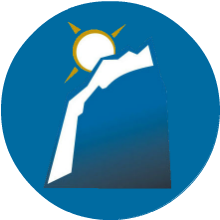 Check out our upgrades and benefits for Season 20 Monument Members:New! Members receive weekly downloads of valuable source material (cases, briefs, extension evidence, etc.) with ALL Season 20 material released by Christmas 2019.New! Double-up on all debate materials (Lincoln-Douglas, Policy, Public Forum) to make our Christmas deadline. That means Aff/Neg release the same week!New! Parli resolutions and Extemp questions will keep coming to keep you up-to-date on the most timely news and headlines.New! Apologetics questions with study guides and hyperlinks, three each week, for a TRIPLING of resource material for apol speakers.New! Platform and Interp speeches to model all events, plus new speeches from Season 19 champions.New! Games and drills category specifically designed for coaches, teams, and clubs.New! Impromptu category of questions specifically designed to keep competitors sharp.All new cases and content throughout Season 20 for only...$99MonumentMembers.com/join
Optional: Extend your membership with Monument Libraries, giving you access to much, much more. Archive library dating back to 1998, textbook and PDF coaching materials, Training Minds Camp audios to train for competition...over $2000 worth of additional educational material! See Monument Libraries for more information.